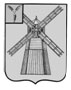 АДМИНИСТРАЦИЯ ПИТЕРСКОГО МУНИЦИПАЛЬНОГО РАЙОНА САРАТОВСКОЙ ОБЛАСТИР А С П О Р Я Ж Е Н И Еот 12 апреля 2022 года №31-рс. ПитеркаОб утверждении отчета об исполнении бюджета Питерского муниципального района Саратовской области за 1 квартал 2022 годаВ соответствии со статьей 264.2 Бюджетного кодекса Российской Федерации, Положением о бюджетном процессе в Питерском муниципальном районе, утвержденным решением Собрания депутатов от 13 апреля 2020 года №40-2 (с изменениями от 20 декабря 2021 года №57-3):1. Утвердить отчет об исполнении районного бюджета Питерского муниципального района Саратовской области за 1 квартал 2022 года по доходам в сумме 84 493,3 тыс. рублей, по расходам в сумме 84 776,1 тыс. рублей, по источникам в сумме – 282,8 тыс. рублей согласно приложению.2. Настоящее распоряжение подлежит опубликованию на официальном сайте администрации Питерского муниципального района в информационно-телекоммуникационной сети «Интернет» по адресу: http://питерка.рф/.3. Контроль за исполнением настоящего распоряжения оставляю за собой. Глава муниципального района                                                                  А.А. РябовПриложение к распоряжению администрации Питерского муниципального района от 12 апреля 2022 года №31-рОТЧЕТ ОБ ИСПОЛНЕНИИ БЮДЖЕТА ЗА 1 КВАРТАЛ 2022 ГОДАРасходы бюджетаИсточники финансирования дефицита бюджетаДоходы бюджетаДоходы бюджетаДоходы бюджетаДоходы бюджетаДоходы бюджетаДоходы бюджетаНаименование показателяКод строкиКод дохода по бюджетной классификацииУтвержденные бюджетные назначенияИсполненоНеисполненные назначенияНаименование показателяКод строкиКод дохода по бюджетной классификацииУтвержденные бюджетные назначенияИсполненоНеисполненные назначенияНаименование показателяКод строкиКод дохода по бюджетной классификацииУтвержденные бюджетные назначенияИсполненоНеисполненные назначения123456Доходы бюджета - всего010x412 203 373,5284 493 270,07327 710 103,45в том числе:НАЛОГОВЫЕ И НЕНАЛОГОВЫЕ ДОХОДЫ010036 1 00 00000 00 0000 00050 000,0079 266,4420 933,56ШТРАФЫ, САНКЦИИ, ВОЗМЕЩЕНИЕ УЩЕРБА010036 1 16 00000 00 0000 00050 000,0079 266,4420 933,56Административные штрафы, установленные Кодексом Российской Федерации об административных правонарушениях010036 1 16 01000 01 0000 14050 000,0079 266,4420 933,56Административные штрафы, установленные главой 6 Кодекса Российской Федерации об административных правонарушениях, за административные правонарушения, посягающие на здоровье, санитарно-эпидемиологическое благополучие населения и общественную нравственность010036 1 16 01060 01 0000 140-10 000,00-Административные штрафы, установленные главой 6 Кодекса Российской Федерации об административных правонарушениях, за административные правонарушения, посягающие на здоровье, санитарно-эпидемиологическое благополучие населения и общественную нравственность, налагаемые мировыми судьями, комиссиями по делам несовершеннолетних и защите их прав010036 1 16 01063 01 0000 140-10 000,00-Административные штрафы, установленные Главой 6 Кодекса Российской Федерации об административных правонарушениях, за административные правонарушения, посягающие на здоровье, санитарно-эпидемиологическое благополучие населения и общественную нравственность, налагаемые мировыми судьями, комиссиями по делам несовершеннолетних и защите их прав (штрафы за побои)010036 1 16 01063 01 0101 140-10 000,00-Административные штрафы, установленные главой 8 Кодекса Российской Федерации об административных правонарушениях, за административные правонарушения в области охраны окружающей среды и природопользования010036 1 16 01080 01 0000 140-1 000,00-Административные штрафы, установленные главой 8 Кодекса Российской Федерации об административных правонарушениях, за административные правонарушения в области охраны окружающей среды и природопользования, налагаемые мировыми судьями, комиссиями по делам несовершеннолетних и защите их прав010036 1 16 01083 01 0000 140-1 000,00-Административные штрафы, установленные Главой 8 Кодекса Российской Федерации об административных правонарушениях, за административные правонарушения в области охраны окружающей среды и природопользования, налагаемые мировыми судьями, комиссиями по делам несовершеннолетних и защите их прав (штрафы за нарушение правил охоты, правил, регламентирующих рыболовство и другие виды пользования объектами животного мира)010036 1 16 01083 01 0037 140-1 000,00-Административные штрафы, установленные главой 14 Кодекса Российской Федерации об административных правонарушениях, за административные правонарушения в области предпринимательской деятельности и деятельности саморегулируемых организаций010036 1 16 01140 01 0000 140-1 100,00-Административные штрафы, установленные главой 14 Кодекса Российской Федерации об административных правонарушениях, за административные правонарушения в области предпринимательской деятельности и деятельности саморегулируемых организаций, налагаемые мировыми судьями, комиссиями по делам несовершеннолетних и защите их прав010036 1 16 01143 01 0000 140-1 100,00-Административные штрафы, установленные Главой 14 Кодекса Российской Федерации об административных правонарушениях, за административные правонарушения в области предпринимательской деятельности и деятельности саморегулируемых организаций, налагаемые мировыми судьями, комиссиями по делам несовершеннолетних и защите их прав (иные штрафы)010036 1 16 01143 01 9000 140-1 100,00-Административные штрафы, установленные главой 15 Кодекса Российской Федерации об административных правонарушениях, за административные правонарушения в области финансов, налогов и сборов, страхования, рынка ценных бумаг010036 1 16 01150 01 0000 140--900,00-Административные штрафы, установленные главой 15 Кодекса Российской Федерации об административных правонарушениях, за административные правонарушения в области финансов, налогов и сборов, страхования, рынка ценных бумаг (за исключением штрафов, указанных в пункте 6 статьи 46 Бюджетного кодекса Российской Федерации), налагаемые мировыми судьями, комиссиями по делам несовершеннолетних и защите их прав010036 1 16 01153 01 0000 140--900,00-Административные штрафы, установленные Главой 15 Кодекса Российской Федерации об административных правонарушениях, за административные правонарушения в области финансов, налогов и сборов, страхования, рынка ценных бумаг (за исключением штрафов, указанных в пункте 6 статьи 46 Бюджетного кодекса Российской Федерации), налагаемые мировыми судьями, комиссиями по делам несовершеннолетних и защите их прав (иные штрафы)010036 1 16 01153 01 9000 140--900,00-Административные штрафы, установленные главой 19 Кодекса Российской Федерации об административных правонарушениях, за административные правонарушения против порядка управления010036 1 16 01190 01 0000 140-23 500,00-Административные штрафы, установленные главой 19 Кодекса Российской Федерации об административных правонарушениях, за административные правонарушения против порядка управления, налагаемые мировыми судьями, комиссиями по делам несовершеннолетних и защите их прав010036 1 16 01193 01 0000 140-23 500,00-Административные штрафы, установленные Главой 19 Кодекса Российской Федерации об административных правонарушениях, за административные правонарушения против порядка управления, налагаемые мировыми судьями, комиссиями по делам несовершеннолетних и защите их прав (штрафы за невыполнение в срок законного предписания (постановления, представления, решения) органа (должностного лица), осуществляющего государственный надзор (контроль), организации, уполномоченной в соответствии с федеральными законами на осуществление государственного надзора (должностного лица), органа (должностного лица), осуществляющего муниципальный контроль)010036 1 16 01193 01 0005 140-22 500,00-Административные штрафы, установленные Главой 19 Кодекса Российской Федерации об административных правонарушениях, за административные правонарушения против порядка управления, налагаемые мировыми судьями, комиссиями по делам несовершеннолетних и защите их прав (иные штрафы)010036 1 16 01193 01 9000 140-1 000,00-Административные штрафы, установленные главой 20 Кодекса Российской Федерации об административных правонарушениях, за административные правонарушения, посягающие на общественный порядок и общественную безопасность010036 1 16 01200 01 0000 14050 000,0044 566,4420 933,56Административные штрафы, установленные главой 20 Кодекса Российской Федерации об административных правонарушениях, за административные правонарушения, посягающие на общественный порядок и общественную безопасность, налагаемые мировыми судьями, комиссиями по делам несовершеннолетних и защите их прав010036 1 16 01203 01 0000 14050 000,0044 566,4420 933,56Административные штрафы, установленные Главой 20 Кодекса Российской Федерации об административных правонарушениях, за административные правонарушения, посягающие на общественный порядок и общественную безопасность, налагаемые мировыми судьями, комиссиями по делам несовершеннолетних и защите их прав (штрафы за появление в общественных местах в состоянии опьянения)010036 1 16 01203 01 0021 14050 000,0029 066,4420 933,56Административные штрафы, установленные главой 20 Кодекса Российской Федерации об административных правонарушениях, за административные правонарушения, посягающие на общественный порядок и общественную безопасность, налагаемые мировыми судьями, комиссиями по делам несовершеннолетних и защите их прав010036 1 16 01203 01 0025 140-14 000,00-Административные штрафы, установленные Главой 20 Кодекса Российской Федерации об административных правонарушениях, за административные правонарушения, посягающие на общественный порядок и общественную безопасность, налагаемые мировыми судьями, комиссиями по делам несовершеннолетних и защите их прав (иные штрафы)010036 1 16 01203 01 9000 140-1 500,00-НАЛОГОВЫЕ И НЕНАЛОГОВЫЕ ДОХОДЫ010048 1 00 00000 00 0000 0001 000,00520,11763,45ПЛАТЕЖИ ПРИ ПОЛЬЗОВАНИИ ПРИРОДНЫМИ РЕСУРСАМИ010048 1 12 00000 00 0000 0001 000,00520,11763,45Плата за негативное воздействие на окружающую среду010048 1 12 01000 01 0000 1201 000,00520,11763,45Плата за выбросы загрязняющих веществ в атмосферный воздух стационарными объектами010048 1 12 01010 01 0000 1201 000,00236,55763,45Плата за выбросы загрязняющих веществ в атмосферный воздух стационарными объектами (федеральные государственные органы, Банк России, органы управления государственными внебюджетными фондами Российской Федерации)010048 1 12 01010 01 6000 1201 000,00236,55763,45Плата за размещение отходов производства и потребления010048 1 12 01040 01 0000 120-283,56-Плата за размещение отходов производства010048 1 12 01041 01 0000 120-283,56-Плата за размещение отходов производства и потребления010048 1 12 01041 01 6000 120-283,56-НАЛОГОВЫЕ И НЕНАЛОГОВЫЕ ДОХОДЫ010061 1 00 00000 00 0000 0002 430 000,00906 620,041 530 679,97ДОХОДЫ ОТ ИСПОЛЬЗОВАНИЯ ИМУЩЕСТВА, НАХОДЯЩЕГОСЯ В ГОСУДАРСТВЕННОЙ И МУНИЦИПАЛЬНОЙ СОБСТВЕННОСТИ010061 1 11 00000 00 0000 0002 330 000,00880 785,291 449 214,71Доходы, получаемые в виде арендной либо иной платы за передачу в возмездное пользование государственного и муниципального имущества (за исключением имущества бюджетных и автономных учреждений, а также имущества государственных и муниципальных унитарных предприятий, в том числе казенных)010061 1 11 05000 00 0000 1202 330 000,00880 785,291 449 214,71Доходы, получаемые в виде арендной платы за земельные участки, государственная собственность на которые не разграничена, а также средства от продажи права на заключение договоров аренды указанных земельных участков010061 1 11 05010 00 0000 1201 500 000,00675 117,81824 882,19Доходы, получаемые в виде арендной платы за земельные участки, государственная собственность на которые не разграничена и которые расположены в границах сельских поселений и межселенных территорий муниципальных районов, а также средства от продажи права на заключение договоров аренды указанных земельных участков010061 1 11 05013 05 0000 1201 500 000,00675 117,81824 882,19Доходы от сдачи в аренду имущества, находящегося в оперативном управлении органов государственной власти, органов местного самоуправления, органов управления государственными внебюджетными фондами и созданных ими учреждений (за исключением имущества бюджетных и автономных учреждений)010061 1 11 05030 00 0000 120830 000,00205 667,48624 332,52Доходы от сдачи в аренду имущества, находящегося в оперативном управлении органов управления муниципальных районов и созданных ими учреждений (за исключением имущества муниципальных бюджетных и автономных учреждений)010061 1 11 05035 05 0000 120830 000,00205 667,48624 332,52ДОХОДЫ ОТ ПРОДАЖИ МАТЕРИАЛЬНЫХ И НЕМАТЕРИАЛЬНЫХ АКТИВОВ010061 1 14 00000 00 0000 000100 000,0018 534,7481 465,26Доходы от реализации имущества, находящегося в государственной и муниципальной собственности (за исключением движимого имущества бюджетных и автономных учреждений, а также имущества государственных и муниципальных унитарных предприятий, в том числе казенных)010061 1 14 02000 00 0000 00050 000,00-50 000,00Доходы от реализации имущества, находящегося в собственности муниципальных районов (за исключением движимого имущества муниципальных бюджетных и автономных учреждений, а также имущества муниципальных унитарных предприятий, в том числе казенных), в части реализации основных средств по указанному имуществу010061 1 14 02050 05 0000 41050 000,00-50 000,00Доходы от реализации иного имущества, находящегося в собственности муниципальных районов (за исключением имущества муниципальных бюджетных и автономных учреждений, а также имущества муниципальных унитарных предприятий, в том числе казенных), в части реализации основных средств по указанному имуществу010061 1 14 02053 05 0000 41050 000,00-50 000,00Доходы от продажи земельных участков, находящихся в государственной и муниципальной собственности010061 1 14 06000 00 0000 43050 000,0018 534,7431 465,26Доходы от продажи земельных участков, государственная собственность на которые не разграничена010061 1 14 06010 00 0000 43050 000,0018 534,7431 465,26Доходы от продажи земельных участков, государственная собственность на которые не разграничена и которые расположены в границах сельских поселений и межселенных территорий муниципальных районов010061 1 14 06013 05 0000 43050 000,0018 534,7431 465,26ШТРАФЫ, САНКЦИИ, ВОЗМЕЩЕНИЕ УЩЕРБА010061 1 16 00000 00 0000 000-7 518,56-Административные штрафы, установленные Кодексом Российской Федерации об административных правонарушениях010061 1 16 01000 01 0000 140-7 518,56-Административные штрафы, установленные главой 5 Кодекса Российской Федерации об административных правонарушениях, за административные правонарушения, посягающие на права граждан010061 1 16 01050 01 0000 140-7 518,56-Административные штрафы, установленные главой 5 Кодекса Российской Федерации об административных правонарушениях, за административные правонарушения, посягающие на права граждан, налагаемые мировыми судьями, комиссиями по делам несовершеннолетних и защите их прав010061 1 16 01053 01 0000 140-7 518,56-Административные штрафы, установленные Главой 5 Кодекса Российской Федерации об административных правонарушениях, за административные правонарушения, посягающие на права граждан, налагаемые мировыми судьями, комиссиями по делам несовершеннолетних и защите их прав010061 1 16 01053 01 2302 140-7 518,56-ПРОЧИЕ НЕНАЛОГОВЫЕ ДОХОДЫ010061 1 17 00000 00 0000 000--218,55-Невыясненные поступления010061 1 17 01000 00 0000 180--218,55-Невыясненные поступления, зачисляемые в бюджеты муниципальных районов010061 1 17 01050 05 0000 180--218,55-НАЛОГОВЫЕ И НЕНАЛОГОВЫЕ ДОХОДЫ010062 1 00 00000 00 0000 000-11 728,79-ШТРАФЫ, САНКЦИИ, ВОЗМЕЩЕНИЕ УЩЕРБА010062 1 16 00000 00 0000 000-11 728,79-Платежи в целях возмещения причиненного ущерба (убытков)010062 1 16 10000 00 0000 140-11 728,79-Платежи по искам о возмещении ущерба, а также платежи, уплачиваемые при добровольном возмещении ущерба, причиненного муниципальному имуществу муниципального района (за исключением имущества, закрепленного за муниципальными бюджетными (автономными) учреждениями, унитарными предприятиями)010062 1 16 10030 05 0000 140-11 728,79-Прочее возмещение ущерба, причиненного муниципальному имуществу муниципального района (за исключением имущества, закрепленного за муниципальными бюджетными (автономными) учреждениями, унитарными предприятиями)010062 1 16 10032 05 0000 140-11 728,79-БЕЗВОЗМЕЗДНЫЕ ПОСТУПЛЕНИЯ010062 2 00 00000 00 0000 000367 983 173,5274 826 873,60293 156 299,92БЕЗВОЗМЕЗДНЫЕ ПОСТУПЛЕНИЯ ОТ ДРУГИХ БЮДЖЕТОВ БЮДЖЕТНОЙ СИСТЕМЫ РОССИЙСКОЙ ФЕДЕРАЦИИ010062 2 02 00000 00 0000 000368 032 829,5274 876 529,60293 156 299,92Дотации бюджетам бюджетной системы Российской Федерации010062 2 02 10000 00 0000 150121 555 900,0030 389 300,0091 166 600,00Дотации на выравнивание бюджетной обеспеченности010062 2 02 15001 00 0000 15074 951 800,0018 738 000,0056 213 800,00Дотации бюджетам муниципальных районов на выравнивание бюджетной обеспеченности из бюджета субъекта Российской Федерации010062 2 02 15001 05 0000 15074 951 800,0018 738 000,0056 213 800,00Дотации бюджетам на поддержку мер по обеспечению сбалансированности бюджетов010062 2 02 15002 00 0000 15044 253 800,0011 063 700,0033 190 100,00Дотации бюджетам муниципальных районов на поддержку мер по обеспечению сбалансированности бюджетов010062 2 02 15002 05 0000 15044 253 800,0011 063 700,0033 190 100,00Прочие дотации010062 2 02 19999 00 0000 1502 350 300,00587 600,001 762 700,00Прочие дотации бюджетам муниципальных районов010062 2 02 19999 05 0000 1502 350 300,00587 600,001 762 700,00Субсидии бюджетам бюджетной системы Российской Федерации (межбюджетные субсидии)010062 2 02 20000 00 0000 15040 523 029,526 310 958,7134 212 070,81Субсидии бюджетам на создание и обеспечение функционирования центров образования естественно-научной и технологической направленностей в общеобразовательных организациях, расположенных в сельской местности и малых городах010062 2 02 25169 00 0000 1501 568 746,00-1 568 746,00Субсидии бюджетам муниципальных районов на создание и обеспечение функционирования центров образования естественно-научной и технологической направленностей в общеобразовательных организациях, расположенных в сельской местности и малых городах010062 2 02 25169 05 0000 1501 568 746,00-1 568 746,00Субсидии бюджетам на организацию бесплатного горячего питания обучающихся, получающих начальное общее образование в государственных и муниципальных образовательных организациях010062 2 02 25304 00 0000 1504 505 700,001 099 624,993 406 075,01Субсидии бюджетам муниципальных районов на организацию бесплатного горячего питания обучающихся, получающих начальное общее образование в государственных и муниципальных образовательных организациях010062 2 02 25304 05 0000 1504 505 700,001 099 624,993 406 075,01Субсидии бюджетам на обеспечение развития и укрепления материально-технической базы домов культуры в населенных пунктах с числом жителей до 50 тысяч человек010062 2 02 25467 00 0000 1503 037 560,00818 591,522 218 968,48Субсидии бюджетам муниципальных районов на обеспечение развития и укрепления материально-технической базы домов культуры в населенных пунктах с числом жителей до 50 тысяч человек010062 2 02 25467 05 0000 1503 037 560,00818 591,522 218 968,48Субсидии бюджетам на реализацию мероприятий по обеспечению жильем молодых семей010062 2 02 25497 00 0000 150405 953,10405 953,10-Субсидии бюджетам муниципальных районов на реализацию мероприятий по обеспечению жильем молодых семей010062 2 02 25497 05 0000 150405 953,10405 953,10-Субсидии бюджетам на поддержку отрасли культуры010062 2 02 25519 00 0000 150121 970,42121 970,42-Субсидии бюджетам муниципальных районов на поддержку отрасли культуры010062 2 02 25519 05 0000 150121 970,42121 970,42-Прочие субсидии010062 2 02 29999 00 0000 15030 883 100,003 864 818,6827 018 281,32Субсидии бюджетам муниципальных районов области на сохранение достигнутых показателей повышения оплаты труда отдельных категорий работников бюджетной сферы010062 2 02 29999 05 0078 15016 880 100,002 813 348,5814 066 751,42Субсидии бюджетам муниципальных районов области на проведение капитального и текущего ремонта образовательных учреждений010062 2 02 29999 05 0086 1506 000 000,00-6 000 000,00Субсидии бюджетам муниципальных районов области на обеспечение условий для создания центров образования цифрового и гуманитарного профилей010062 2 02 29999 05 0087 1503 662 900,00503 363,623 159 536,38Субсидии бюджетам муниципальных районов области на обеспечение условий для функционирования центров образования естественно-научной и технологической направленностей в общеобразовательных организациях010062 2 02 29999 05 0108 1504 340 100,00548 106,483 791 993,52Субвенции бюджетам бюджетной системы Российской Федерации010062 2 02 30000 00 0000 150203 025 000,0038 121 490,89164 903 509,11Субвенции местным бюджетам на выполнение передаваемых полномочий субъектов Российской Федерации010062 2 02 30024 00 0000 150192 833 500,0035 748 185,19157 085 314,81Субвенции бюджетам муниципальных районов на выполнение передаваемых полномочий субъектов Российской Федерации010062 2 02 30024 05 0000 150192 833 500,0035 748 185,19157 085 314,81Субвенции бюджетам муниципальных районов области на финансовое обеспечение образовательной деятельности муниципальных общеобразовательных учреждений010062 2 02 30024 05 0001 150136 680 700,0025 082 044,82111 598 655,18Субвенции бюджетам муниципальных районов области на осуществление органами местного самоуправления государственных полномочий по созданию и организации деятельности комиссий по делам несовершеннолетних и защите их прав010062 2 02 30024 05 0003 150337 000,0055 542,20281 457,80Субвенции бюджетам муниципальных районов области на исполнение государственных полномочий по расчету и предоставлению дотаций поселениям010062 2 02 30024 05 0007 150848 700,00212 100,00636 600,00Субвенции бюджетам муниципальных районов области на осуществление органами местного самоуправления государственных полномочий по образованию и обеспечению деятельности административных комиссий, определению перечня должностных лиц, уполномоченных составлять протоколы об административных правонарушениях010062 2 02 30024 05 0008 150337 000,0028 211,74308 788,26Субвенции бюджетам муниципальных районов на осуществление органами местного самоуправления отдельных государственных полномочий по осуществлению деятельности по опеке и попечительству в отношении несовершеннолетних граждан в части расходов на оплату труда, уплату страховых взносов по обязательному социальному страхованию в государственные внебюджетные фонды Российской Федерации, обеспечение деятельности штатных работников010062 2 02 30024 05 0009 150337 000,0058 980,18278 019,82Субвенции бюджетам муниципальных районов области на осуществление органами местного самоуправления государственных полномочий по организации предоставления гражданам субсидий на оплату жилого помещения и коммунальных услуг010062 2 02 30024 05 0010 150337 000,0061 878,68275 121,32Субвенции бюджетам муниципальных районов области на осуществление органами местного самоуправления отдельных государственных полномочий по осуществлению деятельности по опеке и попечительству в отношении совершеннолетних граждан010062 2 02 30024 05 0011 150337 000,0081 441,06255 558,94Субвенции бюджетам муниципальных районов области на осуществление органами местного самоуправления государственных полномочий по организации предоставления компенсации родительской платы за присмотр и уход за детьми в образовательных организациях, реализующих основную общеобразовательную программу дошкольного образования010062 2 02 30024 05 0012 150105 100,0016 132,5288 967,48Субвенции бюджетам муниципальных районов области на компенсацию родительской платы за присмотр и уход за детьми в образовательных организациях, реализующих основную общеобразовательную программу дошкольного образования010062 2 02 30024 05 0014 1501 485 800,00343 816,001 141 984,00Субвенции бюджетам муниципальных районов области на осуществление органами местного самоуправления отдельных государственных полномочий по государственному управлению охраной труда010062 2 02 30024 05 0015 150337 000,0038 085,84298 914,16Субвенции бюджетам муниципальных районов области на осуществление органами местного самоуправления государственных полномочий по предоставлению гражданам субсидий на оплату жилого помещения и коммунальных услуг010062 2 02 30024 05 0016 1501 037 100,00381 719,26655 380,74Субвенции бюджетам муниципальных районов области на предоставление питания отдельным категориям обучающихся в муниципальных образовательных организациях, реализующих образовательные программы начального общего, основного общего и среднего общего образования010062 2 02 30024 05 0027 1503 046 100,00761 501,672 284 598,33Субвенции бюджетам муниципальных районов области на частичное финансирование расходов на присмотр и уход за детьми дошкольного возраста в муниципальных образовательных организациях, реализующих основную общеобразовательную программу дошкольного образования010062 2 02 30024 05 0028 150721 200,00104 652,72616 547,28Субвенции бюджетам муниципальных районов области на осуществление органами местного самоуправления государственных полномочий по организации предоставления питания отдельным категориям обучающихся в муниципальных образовательных организациях, реализующих010062 2 02 30024 05 0029 15056 000,008 499,4647 500,54Субвенции бюджетам муниципальных районов области на финансовое обеспечение образовательной деятельности муниципальных дошкольных образовательных организаций010062 2 02 30024 05 0037 15046 797 900,008 513 579,0438 284 320,96Субвенции бюджетам муниципальных районов области на осуществление органами местного самоуправления отдельных государственных полномочий по организации проведения мероприятий при осуществлении деятельности по обращению с животными без владельцев010062 2 02 30024 05 0043 15032 900,00-32 900,00Субвенции бюджетам муниципальных образований на ежемесячное денежное вознаграждение за классное руководство педагогическим работникам государственных и муниципальных общеобразовательных организаций010062 2 02 35303 00 0000 15010 191 500,002 373 305,707 818 194,30Субвенции бюджетам муниципальных районов на ежемесячное денежное вознаграждение за классное руководство педагогическим работникам государственных и муниципальных общеобразовательных организаций010062 2 02 35303 05 0000 15010 191 500,002 373 305,707 818 194,30Иные межбюджетные трансферты010062 2 02 40000 00 0000 1502 928 900,0054 780,002 874 120,00Прочие межбюджетные трансферты, передаваемые бюджетам010062 2 02 49999 00 0000 1502 928 900,0054 780,002 874 120,00Межбюджетные трансферты, передаваемые бюджетам муниципальных районов области на размещение социально значимой информации в печатных средствах массовой информации, учрежденных органами местного самоуправления010062 2 02 49999 05 0015 1501 002 800,00-1 002 800,00Межбюджетные трансферты, передаваемые бюджетам муниципальных районов области на оснащение и укрепление материально-технической базы образовательных организаций010062 2 02 49999 05 0067 150926 100,0054 780,00871 320,00Межбюджетные трансферты, передаваемые бюджетам муниципальных районов области на проведение капитального и текущего ремонтов, техническое оснащение муниципальных учреждений культурно-досугового типа010062 2 02 49999 05 0070 1501 000 000,00-1 000 000,00ВОЗВРАТ ОСТАТКОВ СУБСИДИЙ, СУБВЕНЦИЙ И ИНЫХ МЕЖБЮДЖЕТНЫХ ТРАНСФЕРТОВ, ИМЕЮЩИХ ЦЕЛЕВОЕ НАЗНАЧЕНИЕ, ПРОШЛЫХ ЛЕТ010062 2 19 00000 00 0000 000-49 656,00-49 656,00-Возврат остатков субсидий, субвенций и иных межбюджетных трансфертов, имеющих целевое назначение, прошлых лет из бюджетов муниципальных районов010062 2 19 00000 05 0000 150-49 656,00-49 656,00-Возврат прочих остатков субсидий, субвенций и иных межбюджетных трансфертов, имеющих целевое назначение, прошлых лет из бюджетов муниципальных районов010062 2 19 60010 05 0000 150-49 656,00-49 656,00-НАЛОГОВЫЕ И НЕНАЛОГОВЫЕ ДОХОДЫ010100 1 00 00000 00 0000 0005 712 200,001 485 777,514 873 808,21НАЛОГИ НА ТОВАРЫ (РАБОТЫ, УСЛУГИ), РЕАЛИЗУЕМЫЕ НА ТЕРРИТОРИИ РОССИЙСКОЙ ФЕДЕРАЦИИ010100 1 03 00000 00 0000 0005 712 200,001 485 777,514 873 808,21Акцизы по подакцизным товарам (продукции), производимым на территории Российской Федерации010100 1 03 02000 01 0000 1105 712 200,001 485 777,514 873 808,21Доходы от уплаты акцизов на дизельное топливо, подлежащие распределению между бюджетами субъектов Российской Федерации и местными бюджетами с учетом установленных дифференцированных нормативов отчислений в местные бюджеты010100 1 03 02230 01 0000 1105 174 200,00713 551,654 460 648,35Доходы от уплаты акцизов на дизельное топливо, подлежащие распределению между бюджетами субъектов Российской Федерации и местными бюджетами с учетом установленных дифференцированных нормативов отчислений в местные бюджеты (по нормативам, установленным федеральным законом о федеральном бюджете в целях формирования дорожных фондов субъектов Российской Федерации)010100 1 03 02231 01 0000 1105 174 200,00713 551,654 460 648,35Доходы от уплаты акцизов на моторные масла для дизельных и (или) карбюраторных (инжекторных) двигателей, подлежащие распределению между бюджетами субъектов Российской Федерации и местными бюджетами с учетом установленных дифференцированных нормативов отчислений в местные бюджеты010100 1 03 02240 01 0000 11082 000,004 572,2777 427,73Доходы от уплаты акцизов на моторные масла для дизельных и (или) карбюраторных (инжекторных) двигателей, подлежащие распределению между бюджетами субъектов Российской Федерации и местными бюджетами с учетом установленных дифференцированных нормативов отчислений в местные бюджеты (по нормативам, установленным федеральным законом о федеральном бюджете в целях формирования дорожных фондов субъектов Российской Федерации)010100 1 03 02241 01 0000 11082 000,004 572,2777 427,73Доходы от уплаты акцизов на автомобильный бензин, подлежащие распределению между бюджетами субъектов Российской Федерации и местными бюджетами с учетом установленных дифференцированных нормативов отчислений в местные бюджеты010100 1 03 02250 01 0000 110216 000,00863 385,72-Доходы от уплаты акцизов на автомобильный бензин, подлежащие распределению между бюджетами субъектов Российской Федерации и местными бюджетами с учетом установленных дифференцированных нормативов отчислений в местные бюджеты (по нормативам, установленным федеральным законом о федеральном бюджете в целях формирования дорожных фондов субъектов Российской Федерации)010100 1 03 02251 01 0000 110216 000,00863 385,72-Доходы от уплаты акцизов на прямогонный бензин, подлежащие распределению между бюджетами субъектов Российской Федерации и местными бюджетами с учетом установленных дифференцированных нормативов отчислений в местные бюджеты010100 1 03 02260 01 0000 110240 000,00-95 732,13335 732,13Доходы от уплаты акцизов на прямогонный бензин, подлежащие распределению между бюджетами субъектов Российской Федерации и местными бюджетами с учетом установленных дифференцированных нормативов отчислений в местные бюджеты (по нормативам, установленным федеральным законом о федеральном бюджете в целях формирования дорожных фондов субъектов Российской Федерации)010100 1 03 02261 01 0000 110240 000,00-95 732,13335 732,13НАЛОГОВЫЕ И НЕНАЛОГОВЫЕ ДОХОДЫ010182 1 00 00000 00 0000 00036 027 000,007 176 983,5829 232 408,92НАЛОГИ НА ПРИБЫЛЬ, ДОХОДЫ010182 1 01 00000 00 0000 00018 430 400,003 871 140,5714 562 771,78Налог на доходы физических лиц010182 1 01 02000 01 0000 11018 430 400,003 871 140,5714 562 771,78Налог на доходы физических лиц с доходов, источником которых является налоговый агент, за исключением доходов, в отношении которых исчисление и уплата налога осуществляются в соответствии со статьями 227, 227.1 и 228 Налогового кодекса Российской Федерации010182 1 01 02010 01 0000 11017 212 340,003 843 642,0913 370 958,17Налог на доходы физических лиц с доходов, источником которых является налоговый агент, за исключением доходов, в отношении которых исчисление и уплата налога осуществляются в соответствии со статьями 227, 227.1 и 228 Налогового кодекса Российской Федерации (сумма платежа (перерасчеты, недоимка и задолженность по соответствующему платежу, в том числе по отмененному)010182 1 01 02010 01 1000 11017 212 340,003 841 381,8313 370 958,17Налог на доходы физических лиц с доходов, источником которых является налоговый агент, за исключением доходов, в отношении которых исчисление и уплата налога осуществляются в соответствии со статьями 227, 227.1 и 228 Налогового кодекса Российской Федерации (пени по соответствующему платежу)010182 1 01 02010 01 2100 110-1 229,67-Налог на доходы физических лиц с доходов, источником которых является налоговый агент, за исключением доходов, в отношении которых исчисление и уплата налога осуществляются в соответствии со статьями 227, 227.1 и 228 Налогового кодекса Российской Федерации (суммы денежных взысканий (штрафов) по соответствующему платежу согласно законодательству Российской Федерации)010182 1 01 02010 01 3000 110-1 030,59-Налог на доходы физических лиц с доходов, полученных от осуществления деятельности физическими лицами, зарегистрированными в качестве индивидуальных предпринимателей, нотариусов, занимающихся частной практикой, адвокатов, учредивших адвокатские кабинеты, и других лиц, занимающихся частной практикой в соответствии со статьей 227 Налогового кодекса Российской Федерации010182 1 01 02020 01 0000 110780 200,005 712,46774 181,68Налог на доходы физических лиц с доходов, полученных от осуществления деятельности физическими лицами, зарегистрированными в качестве индивидуальных предпринимателей, нотариусов, занимающихся частной практикой, адвокатов, учредивших адвокатские кабинеты, и других лиц, занимающихся частной практикой в соответствии со статьей 227 Налогового кодекса Российской Федерации (сумма платежа (перерасчеты, недоимка и задолженность по соответствующему платежу, в том числе по отмененному)010182 1 01 02020 01 1000 110780 200,006 018,32774 181,68Налог на доходы физических лиц с доходов, полученных от осуществления деятельности физическими лицами, зарегистрированными в качестве индивидуальных предпринимателей, нотариусов, занимающихся частной практикой, адвокатов, учредивших адвокатские кабинеты, и других лиц, занимающихся частной практикой в соответствии со статьей 227 Налогового кодекса Российской Федерации (пени по соответствующему платежу)010182 1 01 02020 01 2100 110--305,86-Налог на доходы физических лиц с доходов, полученных физическими лицами в соответствии со статьей 228 Налогового кодекса Российской Федерации010182 1 01 02030 01 0000 11057 400,0010 020,9848 936,97Налог на доходы физических лиц с доходов, полученных физическими лицами в соответствии со статьей 228 Налогового кодекса Российской Федерации (сумма платежа (перерасчеты, недоимка и задолженность по соответствующему платежу, в том числе по отмененному)010182 1 01 02030 01 1000 11057 400,008 463,0348 936,97Налог на доходы физических лиц с доходов, полученных физическими лицами в соответствии со статьей 228 Налогового кодекса Российской Федерации (пени по соответствующему платежу)010182 1 01 02030 01 2100 110-387,40-Налог на доходы физических лиц с доходов, полученных физическими лицами в соответствии со статьей 228 Налогового кодекса Российской Федерации (суммы денежных взысканий (штрафов) по соответствующему платежу согласно законодательству Российской Федерации)010182 1 01 02030 01 3000 110-1 170,55-Налог на доходы физических лиц в виде фиксированных авансовых платежей с доходов, полученных физическими лицами, являющимися иностранными гражданами, осуществляющими трудовую деятельность по найму на основании патента в соответствии со статьей 227.1 Налогового кодекса Российской Федерации010182 1 01 02040 01 0000 110380 460,0011 765,04368 694,96Налог на доходы физических лиц в виде фиксированных авансовых платежей с доходов, полученных физическими лицами, являющимися иностранными гражданами, осуществляющими трудовую деятельность по найму на основании патента в соответствии со статьей 227.1 Налогового кодекса Российской Федерации (сумма платежа (перерасчеты, недоимка и задолженность по соответствующему платежу, в том числе по отмененному)010182 1 01 02040 01 1000 110380 460,0011 765,04368 694,96НАЛОГИ НА СОВОКУПНЫЙ ДОХОД010182 1 05 00000 00 0000 0003 722 900,002 048 126,281 686 840,73Единый налог на вмененный доход для отдельных видов деятельности010182 1 05 02000 02 0000 11090 000,002 852,3988 378,73Единый налог на вмененный доход для отдельных видов деятельности010182 1 05 02010 02 0000 11090 000,002 852,3988 378,73Единый налог на вмененный доход для отдельных видов деятельности (сумма платежа (перерасчеты, недоимка и задолженность по соответствующему платежу, в том числе по отмененному)010182 1 05 02010 02 1000 11090 000,001 621,2788 378,73Единый налог на вмененный доход для отдельных видов деятельности (пени по соответствующему платежу)010182 1 05 02010 02 2100 110-1 233,29-Единый налог на вмененный доход для отдельных видов деятельности (суммы денежных взысканий (штрафов) по соответствующему платежу согласно законодательству Российской Федерации)010182 1 05 02010 02 3000 110--2,17-Единый сельскохозяйственный налог010182 1 05 03000 01 0000 1102 700 000,001 741 440,50968 680,00Единый сельскохозяйственный налог010182 1 05 03010 01 0000 1102 700 000,001 741 440,50968 680,00Единый сельскохозяйственный налог (сумма платежа (перерасчеты, недоимка и задолженность по соответствующему платежу, в том числе по отмененному)010182 1 05 03010 01 1000 1102 700 000,001 731 320,00968 680,00Единый сельскохозяйственный налог (пени по соответствующему платежу)010182 1 05 03010 01 2100 110-2 585,50-Единый сельскохозяйственный налог (суммы денежных взысканий (штрафов) по соответствующему платежу согласно законодательству Российской Федерации)010182 1 05 03010 01 3000 110-123,50-Единый сельскохозяйственный налог (прочие поступления)010182 1 05 03010 01 4000 110-7 411,50-Налог, взимаемый в связи с применением патентной системы налогообложения010182 1 05 04000 02 0000 110932 900,00303 833,39629 782,00Налог, взимаемый в связи с применением патентной системы налогообложения, зачисляемый в бюджеты муниципальных районов010182 1 05 04020 02 0000 110932 900,00303 833,39629 782,00Налог, взимаемый в связи с применением патентной системы налогообложения, зачисляемый в бюджеты муниципальных районов (сумма платежа (перерасчеты, недоимка и задолженность по соответствующему платежу, в том числе по отмененному)010182 1 05 04020 02 1000 110932 900,00303 118,00629 782,00Налог, взимаемый в связи с применением патентной системы налогообложения, зачисляемый в бюджеты муниципальных районов (пени по соответствующему платежу)010182 1 05 04020 02 2100 110-715,39-НАЛОГИ НА ИМУЩЕСТВО010182 1 06 00000 00 0000 00012 303 400,00938 274,8511 412 496,41Транспортный налог010182 1 06 04000 02 0000 11012 303 400,00938 274,8511 412 496,41Транспортный налог с организаций010182 1 06 04011 02 0000 1101 040 000,0068 267,49972 577,50Транспортный налог с организаций (сумма платежа (перерасчеты, недоимка и задолженность по соответствующему платежу, в том числе по отмененному)010182 1 06 04011 02 1000 1101 040 000,0067 422,50972 577,50Транспортный налог с организаций (пени по соответствующему платежу)010182 1 06 04011 02 2100 110-844,99-Транспортный налог с физических лиц010182 1 06 04012 02 0000 11011 263 400,00870 007,3610 439 918,91Транспортный налог с физических лиц (сумма платежа (перерасчеты, недоимка и задолженность по соответствующему платежу, в том числе по отмененному)010182 1 06 04012 02 1000 11011 263 400,00823 481,0910 439 918,91Транспортный налог с физических лиц (пени по соответствующему платежу)010182 1 06 04012 02 2100 110-46 526,27-ГОСУДАРСТВЕННАЯ ПОШЛИНА010182 1 08 00000 00 0000 0001 570 300,00319 441,881 570 300,00Государственная пошлина по делам, рассматриваемым в судах общей юрисдикции, мировыми судьями010182 1 08 03000 01 0000 1101 570 300,00319 441,881 570 300,00Государственная пошлина по делам, рассматриваемым в судах общей юрисдикции, мировыми судьями (за исключением Верховного Суда Российской Федерации)010182 1 08 03010 01 0000 1101 570 300,00319 441,881 570 300,00Государственная пошлина по делам, рассматриваемым в судах общей юрисдикции, мировыми судьями (за исключением Верховного Суда Российской Федерации) (сумма платежа (перерасчеты, недоимка и задолженность по соответствующему платежу, в том числе по отмененному)010182 1 08 03010 01 1000 1101 570 300,00-1 570 300,00Государственная пошлина по делам, рассматриваемым в судах общей юрисдикции, мировыми судьями (за исключением Верховного Суда Российской Федерации) (государственная пошлина, уплачиваемая при обращении в суды)010182 1 08 03010 01 1050 110-298 702,83-Государственная пошлина по делам, рассматриваемым в судах общей юрисдикции, мировыми судьями (за исключением Верховного Суда Российской Федерации) (государственная пошлина, уплачиваемая на основании судебных актов по результатам рассмотрения дел по существованию010182 1 08 03010 01 1060 110-20 739,05-НАЛОГОВЫЕ И НЕНАЛОГОВЫЕ ДОХОДЫ010501 1 00 00000 00 0000 000-5 500,00-ШТРАФЫ, САНКЦИИ, ВОЗМЕЩЕНИЕ УЩЕРБА010501 1 16 00000 00 0000 000-5 500,00-Административные штрафы, установленные Кодексом Российской Федерации об административных правонарушениях010501 1 16 01000 01 0000 140-5 500,00-Административные штрафы, установленные главой 20 Кодекса Российской Федерации об административных правонарушениях, за административные правонарушения, посягающие на общественный порядок и общественную безопасность010501 1 16 01200 01 0000 140-5 500,00-Административные штрафы, установленные главой 20 Кодекса Российской Федерации об административных правонарушениях, за административные правонарушения, посягающие на общественный порядок и общественную безопасность, налагаемые мировыми судьями, комиссиями по делам несовершеннолетних и защите их прав010501 1 16 01203 01 0000 140-5 500,00-Административные штрафы, установленные Главой 20 Кодекса Российской Федерации об административных правонарушениях, за административные правонарушения, посягающие на общественный порядок и общественную безопасность, налагаемые мировыми судьями, комиссиями по делам несовершеннолетних и защите их прав (иные штрафы)010501 1 16 01203 01 9000 140-5 500,00-Наименование показателяКод строкиКод расхода по бюджетной классификацииУтвержденные бюджетные назначенияИсполненоНеисполненные назначенияНаименование показателяКод строкиКод расхода по бюджетной классификацииУтвержденные бюджетные назначенияИсполненоНеисполненные назначенияНаименование показателяКод строкиКод расхода по бюджетной классификацииУтвержденные бюджетные назначенияИсполненоНеисполненные назначения123456Расходы бюджета - всего200x404 650 029,5284 776 115,81319 873 913,71в том числе:Расходы на выполнение муниципальных заданий бюджетными учреждениями200057 0703 83 3 01 03100 0003 816 965,00919 060,992 897 904,01Предоставление субсидий бюджетным, автономным учреждениям и иным некоммерческим организациям200057 0703 83 3 01 03100 6003 816 965,00919 060,992 897 904,01Субсидии бюджетным учреждениям200057 0703 83 3 01 03100 6103 816 965,00919 060,992 897 904,01Субсидии бюджетным учреждениям на финансовое обеспечение государственного (муниципального) задания на оказание государственных (муниципальных) услуг (выполнение работ)200057 0703 83 3 01 03100 611-919 060,99-Оснащение и укрепление материально-технической базы образовательных организаций200057 0703 83 3 11 79Г40 000100 000,00-100 000,00Предоставление субсидий бюджетным, автономным учреждениям и иным некоммерческим организациям200057 0703 83 3 11 79Г40 600100 000,00-100 000,00Субсидии бюджетным учреждениям200057 0703 83 3 11 79Г40 610100 000,00-100 000,00Сохранение достигнутых показателей повышения оплаты труда отдельных категорий работников бюджетной сферы за счет средств местного бюджета200057 0801 58 0 01 S2500 000484 600,0080 769,54403 830,46Предоставление субсидий бюджетным, автономным учреждениям и иным некоммерческим организациям200057 0801 58 0 01 S2500 600484 600,0080 769,54403 830,46Субсидии бюджетным учреждениям200057 0801 58 0 01 S2500 610484 600,0080 769,54403 830,46Субсидии бюджетным учреждениям на иные цели200057 0801 58 0 01 S2500 612-80 769,54-Сохранение достигнутых показателей повышения оплаты труда отдельных категорий работников бюджетной сферы200057 0801 58 0 02 72500 00015 669 300,002 611 549,0013 057 751,00Предоставление субсидий бюджетным, автономным учреждениям и иным некоммерческим организациям200057 0801 58 0 02 72500 60015 669 300,002 611 549,0013 057 751,00Субсидии бюджетным учреждениям200057 0801 58 0 02 72500 61015 669 300,002 611 549,0013 057 751,00Субсидии бюджетным учреждениям на иные цели200057 0801 58 0 02 72500 612-2 611 549,00-Проведение капитального и текущего ремонтов, техническое оснащение муниципальных учреждений культурно-досугового типа200057 0801 66 0 01 74020 0001 000 000,00-1 000 000,00Предоставление субсидий бюджетным, автономным учреждениям и иным некоммерческим организациям200057 0801 66 0 01 74020 6001 000 000,00-1 000 000,00Субсидии бюджетным учреждениям200057 0801 66 0 01 74020 6101 000 000,00-1 000 000,00Обеспечение развития и укрепление материально-технической базы домов культуры в населенных пунктах с числом жителей до 50 тыс. человек200057 0801 66 0 01 L4670 0003 037 560,00818 591,522 218 968,48Предоставление субсидий бюджетным, автономным учреждениям и иным некоммерческим организациям200057 0801 66 0 01 L4670 6003 037 560,00818 591,522 218 968,48Субсидии бюджетным учреждениям200057 0801 66 0 01 L4670 6103 037 560,00818 591,522 218 968,48Субсидии бюджетным учреждениям на иные цели200057 0801 66 0 01 L4670 612-818 591,52-Расходы на выполнение муниципальных заданий бюджетными учреждениями200057 0801 84 1 01 03100 00022 861 200,007 808 964,3815 052 235,62Предоставление субсидий бюджетным, автономным учреждениям и иным некоммерческим организациям200057 0801 84 1 01 03100 60022 861 200,007 808 964,3815 052 235,62Субсидии бюджетным учреждениям200057 0801 84 1 01 03100 61022 861 200,007 808 964,3815 052 235,62Субсидии бюджетным учреждениям на финансовое обеспечение государственного (муниципального) задания на оказание государственных (муниципальных) услуг (выполнение работ)200057 0801 84 1 01 03100 611-7 808 964,38-Расходы на выполнение муниципальных заданий бюджетными учреждениями200057 0801 84 2 01 03100 0005 721 100,001 555 640,674 165 459,33Предоставление субсидий бюджетным, автономным учреждениям и иным некоммерческим организациям200057 0801 84 2 01 03100 6005 721 100,001 555 640,674 165 459,33Субсидии бюджетным учреждениям200057 0801 84 2 01 03100 6105 721 100,001 555 640,674 165 459,33Субсидии бюджетным учреждениям на финансовое обеспечение государственного (муниципального) задания на оказание государственных (муниципальных) услуг (выполнение работ)200057 0801 84 2 01 03100 611-1 555 640,67-Комплектование книжных фондов муниципальных общедоступных библиотек200057 0801 84 2 02 L5191 00070 950,0070 950,00-Предоставление субсидий бюджетным, автономным учреждениям и иным некоммерческим организациям200057 0801 84 2 02 L5191 60070 950,0070 950,00-Субсидии бюджетным учреждениям200057 0801 84 2 02 L5191 61070 950,0070 950,00-Субсидии бюджетным учреждениям на иные цели200057 0801 84 2 02 L5191 612-70 950,00-Государственная поддержка отрасли культуры200057 0801 84 2 A2 55194 00051 020,4251 020,42-Предоставление субсидий бюджетным, автономным учреждениям и иным некоммерческим организациям200057 0801 84 2 A2 55194 60051 020,4251 020,42-Субсидии бюджетным учреждениям200057 0801 84 2 A2 55194 61051 020,4251 020,42-Субсидии бюджетным учреждениям на иные цели200057 0801 84 2 A2 55194 612-51 020,42-Расходы на обеспечение деятельности местных муниципальных казенных учреждений200057 0804 79 0 00 03200 00012 260 468,003 007 998,789 252 469,22Расходы на выплаты персоналу в целях обеспечения выполнения функций государственными (муниципальными) органами, казенными учреждениями, органами управления государственными внебюджетными фондами200057 0804 79 0 00 03200 10012 012 668,002 979 582,779 033 085,23Расходы на выплаты персоналу казенных учреждений200057 0804 79 0 00 03200 11012 012 668,002 979 582,779 033 085,23Фонд оплаты труда учреждений200057 0804 79 0 00 03200 111-2 430 649,22-Взносы по обязательному социальному страхованию на выплаты по оплате труда работников и иные выплаты работникам учреждений200057 0804 79 0 00 03200 119-548 933,55-Закупка товаров, работ и услуг для обеспечения государственных (муниципальных) нужд200057 0804 79 0 00 03200 200247 800,0028 416,01219 383,99Иные закупки товаров, работ и услуг для обеспечения государственных (муниципальных) нужд200057 0804 79 0 00 03200 240247 800,0028 416,01219 383,99Закупка товаров, работ, услуг в сфере информационно-коммуникационных технологий200057 0804 79 0 00 03200 242-15 585,64-Прочая закупка товаров, работ и услуг200057 0804 79 0 00 03200 244-12 830,37-Расходы на обеспечение функций центрального аппарата200057 0804 81 3 00 02200 000537 800,00205 339,66332 460,34Расходы на выплаты персоналу в целях обеспечения выполнения функций государственными (муниципальными) органами, казенными учреждениями, органами управления государственными внебюджетными фондами200057 0804 81 3 00 02200 100537 800,00205 339,66332 460,34Расходы на выплаты персоналу государственных (муниципальных) органов200057 0804 81 3 00 02200 120537 800,00205 339,66332 460,34Фонд оплаты труда государственных (муниципальных) органов200057 0804 81 3 00 02200 121-154 989,47-Взносы по обязательному социальному страхованию на выплаты денежного содержания и иные выплаты работникам государственных (муниципальных) органов200057 0804 81 3 00 02200 129-50 350,19-Расходы на обеспечение деятельности местных муниципальных казенных учреждений200057 1004 79 0 00 03200 00040 000,0011 228,7928 771,21Расходы на выплаты персоналу в целях обеспечения выполнения функций государственными (муниципальными) органами, казенными учреждениями, органами управления государственными внебюджетными фондами200057 1004 79 0 00 03200 10040 000,0011 228,7928 771,21Расходы на выплаты персоналу казенных учреждений200057 1004 79 0 00 03200 11040 000,0011 228,7928 771,21Фонд оплаты труда учреждений200057 1004 79 0 00 03200 111-11 228,79-Глава муниципального образования200061 0102 81 3 00 01100 0001 541 300,00562 293,63979 006,37Расходы на выплаты персоналу в целях обеспечения выполнения функций государственными (муниципальными) органами, казенными учреждениями, органами управления государственными внебюджетными фондами200061 0102 81 3 00 01100 1001 541 300,00562 293,63979 006,37Расходы на выплаты персоналу государственных (муниципальных) органов200061 0102 81 3 00 01100 1201 541 300,00562 293,63979 006,37Фонд оплаты труда государственных (муниципальных) органов200061 0102 81 3 00 01100 121-457 422,45-Взносы по обязательному социальному страхованию на выплаты денежного содержания и иные выплаты работникам государственных (муниципальных) органов200061 0102 81 3 00 01100 129-104 871,18-Сопровождение автоматизированных информационных систем формирования и исполнения бюджетов200061 0104 62 0 01 05511 000182 000,0060 286,00121 714,00Закупка товаров, работ и услуг для обеспечения государственных (муниципальных) нужд200061 0104 62 0 01 05511 200182 000,0060 286,00121 714,00Иные закупки товаров, работ и услуг для обеспечения государственных (муниципальных) нужд200061 0104 62 0 01 05511 240182 000,0060 286,00121 714,00Закупка товаров, работ, услуг в сфере информационно-коммуникационных технологий200061 0104 62 0 01 05511 242-60 286,00-Оплата членских взносов в Ассоциацию "Совет муниципальных образований Саратовской области"200061 0104 62 0 01 05512 00086 000,00-86 000,00Иные бюджетные ассигнования200061 0104 62 0 01 05512 80086 000,00-86 000,00Уплата налогов, сборов и иных платежей200061 0104 62 0 01 05512 85086 000,00-86 000,00Техническое обеспечение органов местного самоуправления, приобретение оргтехники200061 0104 62 0 01 05513 000545 000,0074 524,60470 475,40Закупка товаров, работ и услуг для обеспечения государственных (муниципальных) нужд200061 0104 62 0 01 05513 200545 000,0074 524,60470 475,40Иные закупки товаров, работ и услуг для обеспечения государственных (муниципальных) нужд200061 0104 62 0 01 05513 240545 000,0074 524,60470 475,40Закупка товаров, работ, услуг в сфере информационно-коммуникационных технологий200061 0104 62 0 01 05513 242-69 680,86-Прочая закупка товаров, работ и услуг200061 0104 62 0 01 05513 244-4 843,74-Расходы на обеспечение деятельности органов местного самоуправления в части приобретения материальных запасов (канцтоваров, ГСМ, запчасти) и обслуживание оргтехники (заправка картриджей, ремонт оргтехники)200061 0104 62 0 01 05514 000933 000,00236 790,00696 210,00Закупка товаров, работ и услуг для обеспечения государственных (муниципальных) нужд200061 0104 62 0 01 05514 200933 000,00236 790,00696 210,00Иные закупки товаров, работ и услуг для обеспечения государственных (муниципальных) нужд200061 0104 62 0 01 05514 240933 000,00236 790,00696 210,00Прочая закупка товаров, работ и услуг200061 0104 62 0 01 05514 244-236 790,00-Приобретение средств защиты информации, аттестация объема информации по требованиям безопасности200061 0104 62 0 01 05515 00043 000,009 000,0034 000,00Закупка товаров, работ и услуг для обеспечения государственных (муниципальных) нужд200061 0104 62 0 01 05515 20043 000,009 000,0034 000,00Иные закупки товаров, работ и услуг для обеспечения государственных (муниципальных) нужд200061 0104 62 0 01 05515 24043 000,009 000,0034 000,00Закупка товаров, работ, услуг в сфере информационно-коммуникационных технологий200061 0104 62 0 01 05515 242-9 000,00-Организация и проведение переподготовки и повышения квалификации руководителей и специалистов органов местного самоуправления200061 0104 62 0 01 05516 00015 000,00-15 000,00Закупка товаров, работ и услуг для обеспечения государственных (муниципальных) нужд200061 0104 62 0 01 05516 20015 000,00-15 000,00Иные закупки товаров, работ и услуг для обеспечения государственных (муниципальных) нужд200061 0104 62 0 01 05516 24015 000,00-15 000,00Расходы на оказание информационно-статистических услуг200061 0104 62 0 01 05517 00013 000,001 548,0011 452,00Закупка товаров, работ и услуг для обеспечения государственных (муниципальных) нужд200061 0104 62 0 01 05517 20013 000,001 548,0011 452,00Иные закупки товаров, работ и услуг для обеспечения государственных (муниципальных) нужд200061 0104 62 0 01 05517 24013 000,001 548,0011 452,00Прочая закупка товаров, работ и услуг200061 0104 62 0 01 05517 244-1 548,00-Расходы по оплате услуг ОСАГО, осуществление технического осмотра транспортных средств200061 0104 62 0 01 05518 00013 000,00-13 000,00Закупка товаров, работ и услуг для обеспечения государственных (муниципальных) нужд200061 0104 62 0 01 05518 20013 000,00-13 000,00Иные закупки товаров, работ и услуг для обеспечения государственных (муниципальных) нужд200061 0104 62 0 01 05518 24013 000,00-13 000,00Подписка на печатные издания200061 0104 62 0 01 05519 00010 000,00-10 000,00Закупка товаров, работ и услуг для обеспечения государственных (муниципальных) нужд200061 0104 62 0 01 05519 20010 000,00-10 000,00Иные закупки товаров, работ и услуг для обеспечения государственных (муниципальных) нужд200061 0104 62 0 01 05519 24010 000,00-10 000,00Расходы на обеспечение функций центрального аппарата200061 0104 81 3 00 02200 00014 857 500,004 424 264,2510 433 235,75Расходы на выплаты персоналу в целях обеспечения выполнения функций государственными (муниципальными) органами, казенными учреждениями, органами управления государственными внебюджетными фондами200061 0104 81 3 00 02200 10013 269 500,003 878 759,499 390 740,51Расходы на выплаты персоналу государственных (муниципальных) органов200061 0104 81 3 00 02200 12013 269 500,003 878 759,499 390 740,51Фонд оплаты труда государственных (муниципальных) органов200061 0104 81 3 00 02200 121-3 211 147,59-Взносы по обязательному социальному страхованию на выплаты денежного содержания и иные выплаты работникам государственных (муниципальных) органов200061 0104 81 3 00 02200 129-667 611,90-Закупка товаров, работ и услуг для обеспечения государственных (муниципальных) нужд200061 0104 81 3 00 02200 2001 438 000,00495 504,76942 495,24Иные закупки товаров, работ и услуг для обеспечения государственных (муниципальных) нужд200061 0104 81 3 00 02200 2401 438 000,00495 504,76942 495,24Прочая закупка товаров, работ и услуг200061 0104 81 3 00 02200 244-3 486,25-Закупка энергетических ресурсов200061 0104 81 3 00 02200 247-492 018,51-Иные бюджетные ассигнования200061 0104 81 3 00 02200 800150 000,0050 000,00100 000,00Исполнение судебных актов200061 0104 81 3 00 02200 83050 000,0050 000,00-Исполнение судебных актов Российской Федерации и мировых соглашений по возмещению причиненного вреда200061 0104 81 3 00 02200 831-50 000,00-Уплата налогов, сборов и иных платежей200061 0104 81 3 00 02200 850100 000,00-100 000,00Уплата земельного налога, налога на имущество и транспортного налога муниципальными органами власти200061 0104 81 3 00 06100 00044 800,002 901,0041 899,00Иные бюджетные ассигнования200061 0104 81 3 00 06100 80044 800,002 901,0041 899,00Уплата налогов, сборов и иных платежей200061 0104 81 3 00 06100 85044 800,002 901,0041 899,00Уплата прочих налогов, сборов200061 0104 81 3 00 06100 852-2 901,00-Осуществление отдельных государственных полномочий по государственному управлению охраной труда200061 0104 81 3 00 76300 000337 000,0038 085,84298 914,16Расходы на выплаты персоналу в целях обеспечения выполнения функций государственными (муниципальными) органами, казенными учреждениями, органами управления государственными внебюджетными фондами200061 0104 81 3 00 76300 100293 900,0038 085,84255 814,16Расходы на выплаты персоналу государственных (муниципальных) органов200061 0104 81 3 00 76300 120293 900,0038 085,84255 814,16Фонд оплаты труда государственных (муниципальных) органов200061 0104 81 3 00 76300 121-29 251,80-Взносы по обязательному социальному страхованию на выплаты денежного содержания и иные выплаты работникам государственных (муниципальных) органов200061 0104 81 3 00 76300 129-8 834,04-Закупка товаров, работ и услуг для обеспечения государственных (муниципальных) нужд200061 0104 81 3 00 76300 20043 100,00-43 100,00Иные закупки товаров, работ и услуг для обеспечения государственных (муниципальных) нужд200061 0104 81 3 00 76300 24043 100,00-43 100,00Осуществление отдельных государственных полномочий по осуществлению деятельности по опеке и попечительству в отношении совершеннолетних граждан200061 0104 81 3 00 76400 000337 000,0081 441,06255 558,94Расходы на выплаты персоналу в целях обеспечения выполнения функций государственными (муниципальными) органами, казенными учреждениями, органами управления государственными внебюджетными фондами200061 0104 81 3 00 76400 100293 900,0081 441,06212 458,94Расходы на выплаты персоналу государственных (муниципальных) органов200061 0104 81 3 00 76400 120293 900,0081 441,06212 458,94Фонд оплаты труда государственных (муниципальных) органов200061 0104 81 3 00 76400 121-62 550,74-Взносы по обязательному социальному страхованию на выплаты денежного содержания и иные выплаты работникам государственных (муниципальных) органов200061 0104 81 3 00 76400 129-18 890,32-Закупка товаров, работ и услуг для обеспечения государственных (муниципальных) нужд200061 0104 81 3 00 76400 20043 100,00-43 100,00Иные закупки товаров, работ и услуг для обеспечения государственных (муниципальных) нужд200061 0104 81 3 00 76400 24043 100,00-43 100,00Осуществление государственных полномочий по образованию и обеспечению деятельности административных комиссий, определению перечня должностных лиц, уполномоченных составлять протоколы об административных правонарушениях200061 0104 81 3 00 76500 000337 000,0028 211,74308 788,26Расходы на выплаты персоналу в целях обеспечения выполнения функций государственными (муниципальными) органами, казенными учреждениями, органами управления государственными внебюджетными фондами200061 0104 81 3 00 76500 100293 900,0028 211,74265 688,26Расходы на выплаты персоналу государственных (муниципальных) органов200061 0104 81 3 00 76500 120293 900,0028 211,74265 688,26Фонд оплаты труда государственных (муниципальных) органов200061 0104 81 3 00 76500 121-21 668,00-Взносы по обязательному социальному страхованию на выплаты денежного содержания и иные выплаты работникам государственных (муниципальных) органов200061 0104 81 3 00 76500 129-6 543,74-Закупка товаров, работ и услуг для обеспечения государственных (муниципальных) нужд200061 0104 81 3 00 76500 20043 100,00-43 100,00Иные закупки товаров, работ и услуг для обеспечения государственных (муниципальных) нужд200061 0104 81 3 00 76500 24043 100,00-43 100,00Осуществление государственных полномочий по созданию и организации деятельности по делам несовершеннолетних и защите их прав200061 0104 81 3 00 76600 000337 000,0055 542,20281 457,80Расходы на выплаты персоналу в целях обеспечения выполнения функций государственными (муниципальными) органами, казенными учреждениями, органами управления государственными внебюджетными фондами200061 0104 81 3 00 76600 100293 900,0055 542,20238 357,80Расходы на выплаты персоналу государственных (муниципальных) органов200061 0104 81 3 00 76600 120293 900,0055 542,20238 357,80Фонд оплаты труда государственных (муниципальных) органов200061 0104 81 3 00 76600 121-44 282,80-Взносы по обязательному социальному страхованию на выплаты денежного содержания и иные выплаты работникам государственных (муниципальных) органов200061 0104 81 3 00 76600 129-11 259,40-Закупка товаров, работ и услуг для обеспечения государственных (муниципальных) нужд200061 0104 81 3 00 76600 20043 100,00-43 100,00Иные закупки товаров, работ и услуг для обеспечения государственных (муниципальных) нужд200061 0104 81 3 00 76600 24043 100,00-43 100,00Осуществление органами местного самоуправления отдельных государственных полномочий по осуществлению деятельности по опеке и попечительству в отношении несовершеннолетних граждан в части расходов на оплату труда, уплату страховых взносов по обязательному социальному страхованию в государственные внебюджетные фонды Российской Федерации, обеспечение деятельности штатных работников200061 0104 81 3 00 77120 000288 328,2310 308,41278 019,82Расходы на выплаты персоналу в целях обеспечения выполнения функций государственными (муниципальными) органами, казенными учреждениями, органами управления государственными внебюджетными фондами200061 0104 81 3 00 77120 100245 228,2310 308,41234 919,82Расходы на выплаты персоналу государственных (муниципальных) органов200061 0104 81 3 00 77120 120245 228,2310 308,41234 919,82Фонд оплаты труда государственных (муниципальных) органов200061 0104 81 3 00 77120 121-9 541,02-Взносы по обязательному социальному страхованию на выплаты денежного содержания и иные выплаты работникам государственных (муниципальных) органов200061 0104 81 3 00 77120 129-767,39-Закупка товаров, работ и услуг для обеспечения государственных (муниципальных) нужд200061 0104 81 3 00 77120 20043 100,00-43 100,00Иные закупки товаров, работ и услуг для обеспечения государственных (муниципальных) нужд200061 0104 81 3 00 77120 24043 100,00-43 100,00Осуществление государственных полномочий по организации предоставления гражданам субсидий на оплату жилого помещения и коммунальных услуг200061 0104 81 3 00 77Б00 000337 000,0061 878,68275 121,32Расходы на выплаты персоналу в целях обеспечения выполнения функций государственными (муниципальными) органами, казенными учреждениями, органами управления государственными внебюджетными фондами200061 0104 81 3 00 77Б00 100293 900,0061 878,68232 021,32Расходы на выплаты персоналу государственных (муниципальных) органов200061 0104 81 3 00 77Б00 120293 900,0061 878,68232 021,32Фонд оплаты труда государственных (муниципальных) органов200061 0104 81 3 00 77Б00 121-49 149,52-Взносы по обязательному социальному страхованию на выплаты денежного содержания и иные выплаты работникам государственных (муниципальных) органов200061 0104 81 3 00 77Б00 129-12 729,16-Закупка товаров, работ и услуг для обеспечения государственных (муниципальных) нужд200061 0104 81 3 00 77Б00 20043 100,00-43 100,00Иные закупки товаров, работ и услуг для обеспечения государственных (муниципальных) нужд200061 0104 81 3 00 77Б00 24043 100,00-43 100,00Средства резервного фонда местной администрации200061 0111 89 1 00 88880 00050 000,00-50 000,00Иные бюджетные ассигнования200061 0111 89 1 00 88880 80050 000,00-50 000,00Резервные средства200061 0111 89 1 00 88880 87050 000,00-50 000,00Реализация основного мероприятия200061 0113 71 0 01 N0000 0005 000,00-5 000,00Закупка товаров, работ и услуг для обеспечения государственных (муниципальных) нужд200061 0113 71 0 01 N0000 2005 000,00-5 000,00Иные закупки товаров, работ и услуг для обеспечения государственных (муниципальных) нужд200061 0113 71 0 01 N0000 2405 000,00-5 000,00Расходы на обеспечение деятельности местных муниципальных казенных учреждений200061 0113 79 0 00 03200 0001 965 500,00612 369,581 353 130,42Расходы на выплаты персоналу в целях обеспечения выполнения функций государственными (муниципальными) органами, казенными учреждениями, органами управления государственными внебюджетными фондами200061 0113 79 0 00 03200 1001 809 400,00509 607,451 299 792,55Расходы на выплаты персоналу казенных учреждений200061 0113 79 0 00 03200 1101 809 400,00509 607,451 299 792,55Фонд оплаты труда учреждений200061 0113 79 0 00 03200 111-378 647,21-Взносы по обязательному социальному страхованию на выплаты по оплате труда работников и иные выплаты работникам учреждений200061 0113 79 0 00 03200 119-130 960,24-Закупка товаров, работ и услуг для обеспечения государственных (муниципальных) нужд200061 0113 79 0 00 03200 200155 100,00102 762,1352 337,87Иные закупки товаров, работ и услуг для обеспечения государственных (муниципальных) нужд200061 0113 79 0 00 03200 240155 100,00102 762,1352 337,87Закупка товаров, работ, услуг в сфере информационно-коммуникационных технологий200061 0113 79 0 00 03200 242-95 267,59-Прочая закупка товаров, работ и услуг200061 0113 79 0 00 03200 244-230,37-Закупка энергетических ресурсов200061 0113 79 0 00 03200 247-7 264,17-Иные бюджетные ассигнования200061 0113 79 0 00 03200 8001 000,00-1 000,00Уплата налогов, сборов и иных платежей200061 0113 79 0 00 03200 8501 000,00-1 000,00Расходы на погашение просроченной кредиторской задолженности200061 0113 79 0 00 032Г0 00030 000,0029 429,90570,10Расходы на выплаты персоналу в целях обеспечения выполнения функций государственными (муниципальными) органами, казенными учреждениями, органами управления государственными внебюджетными фондами200061 0113 79 0 00 032Г0 10030 000,0029 429,90570,10Расходы на выплаты персоналу казенных учреждений200061 0113 79 0 00 032Г0 11030 000,0029 429,90570,10Взносы по обязательному социальному страхованию на выплаты по оплате труда работников и иные выплаты работникам учреждений200061 0113 79 0 00 032Г0 119-29 429,90-Расходы на обеспечение деятельности местных муниципальных казенных учреждений200061 0309 79 0 00 03200 0001 459 876,00370 983,861 088 892,14Расходы на выплаты персоналу в целях обеспечения выполнения функций государственными (муниципальными) органами, казенными учреждениями, органами управления государственными внебюджетными фондами200061 0309 79 0 00 03200 1001 381 176,00351 513,051 029 662,95Расходы на выплаты персоналу казенных учреждений200061 0309 79 0 00 03200 1101 381 176,00351 513,051 029 662,95Фонд оплаты труда учреждений200061 0309 79 0 00 03200 111-260 218,19-Взносы по обязательному социальному страхованию на выплаты по оплате труда работников и иные выплаты работникам учреждений200061 0309 79 0 00 03200 119-91 294,86-Закупка товаров, работ и услуг для обеспечения государственных (муниципальных) нужд200061 0309 79 0 00 03200 20078 700,0019 470,8159 229,19Иные закупки товаров, работ и услуг для обеспечения государственных (муниципальных) нужд200061 0309 79 0 00 03200 24078 700,0019 470,8159 229,19Закупка товаров, работ, услуг в сфере информационно-коммуникационных технологий200061 0309 79 0 00 03200 242-19 470,81-Расходы на погашение просроченной кредиторской задолженности200061 0309 79 0 00 032Г0 00030 000,0028 775,191 224,81Расходы на выплаты персоналу в целях обеспечения выполнения функций государственными (муниципальными) органами, казенными учреждениями, органами управления государственными внебюджетными фондами200061 0309 79 0 00 032Г0 10030 000,0028 775,191 224,81Расходы на выплаты персоналу казенных учреждений200061 0309 79 0 00 032Г0 11030 000,0028 775,191 224,81Взносы по обязательному социальному страхованию на выплаты по оплате труда работников и иные выплаты работникам учреждений200061 0309 79 0 00 032Г0 119-28 775,19-Осуществление органами местного самоуправления отдельных государственных полномочий по организации проведения мероприятий при осуществлении деятельности по обращению с животными без владельцев200061 0405 89 2 00 77130 00032 900,00-32 900,00Закупка товаров, работ и услуг для обеспечения государственных (муниципальных) нужд200061 0405 89 2 00 77130 20032 900,00-32 900,00Иные закупки товаров, работ и услуг для обеспечения государственных (муниципальных) нужд200061 0405 89 2 00 77130 24032 900,00-32 900,00Реализация основного мероприятия200061 0409 82 1 01 N0000 0008 100 000,00-8 100 000,00Закупка товаров, работ и услуг для обеспечения государственных (муниципальных) нужд200061 0409 82 1 01 N0000 2008 100 000,00-8 100 000,00Иные закупки товаров, работ и услуг для обеспечения государственных (муниципальных) нужд200061 0409 82 1 01 N0000 2408 100 000,00-8 100 000,00Реализация основного мероприятия200061 0409 82 1 02 N0000 000403 400,00-403 400,00Закупка товаров, работ и услуг для обеспечения государственных (муниципальных) нужд200061 0409 82 1 02 N0000 200403 400,00-403 400,00Иные закупки товаров, работ и услуг для обеспечения государственных (муниципальных) нужд200061 0409 82 1 02 N0000 240403 400,00-403 400,00Реализация основного мероприятия200061 0409 82 1 03 N0000 0002 500 000,00-2 500 000,00Закупка товаров, работ и услуг для обеспечения государственных (муниципальных) нужд200061 0409 82 1 03 N0000 2002 500 000,00-2 500 000,00Иные закупки товаров, работ и услуг для обеспечения государственных (муниципальных) нужд200061 0409 82 1 03 N0000 2402 500 000,00-2 500 000,00Реализация основного мероприятия200061 0409 82 1 04 N0000 0002 012 200,00391 058,801 621 141,20Закупка товаров, работ и услуг для обеспечения государственных (муниципальных) нужд200061 0409 82 1 04 N0000 2002 012 200,00391 058,801 621 141,20Иные закупки товаров, работ и услуг для обеспечения государственных (муниципальных) нужд200061 0409 82 1 04 N0000 2402 012 200,00391 058,801 621 141,20Прочая закупка товаров, работ и услуг200061 0409 82 1 04 N0000 244-391 058,80-Реализация основного мероприятия200061 0409 82 2 02 N0000 000200 000,00-200 000,00Закупка товаров, работ и услуг для обеспечения государственных (муниципальных) нужд200061 0409 82 2 02 N0000 200200 000,00-200 000,00Иные закупки товаров, работ и услуг для обеспечения государственных (муниципальных) нужд200061 0409 82 2 02 N0000 240200 000,00-200 000,00Реализация основного мероприятия200061 0409 82 3 01 N0000 000400 000,00-400 000,00Закупка товаров, работ и услуг для обеспечения государственных (муниципальных) нужд200061 0409 82 3 01 N0000 200400 000,00-400 000,00Иные закупки товаров, работ и услуг для обеспечения государственных (муниципальных) нужд200061 0409 82 3 01 N0000 240400 000,00-400 000,00Реализация основного мероприятия200061 0409 82 3 02 N0000 000150 000,00-150 000,00Закупка товаров, работ и услуг для обеспечения государственных (муниципальных) нужд200061 0409 82 3 02 N0000 200150 000,00-150 000,00Иные закупки товаров, работ и услуг для обеспечения государственных (муниципальных) нужд200061 0409 82 3 02 N0000 240150 000,00-150 000,00Реализация основного мероприятия200061 0409 82 3 03 N0000 000250 000,00-250 000,00Закупка товаров, работ и услуг для обеспечения государственных (муниципальных) нужд200061 0409 82 3 03 N0000 200250 000,00-250 000,00Иные закупки товаров, работ и услуг для обеспечения государственных (муниципальных) нужд200061 0409 82 3 03 N0000 240250 000,00-250 000,00Мероприятия по землеустройству и землепользованию200061 0412 88 0 00 05700 000600 000,00-600 000,00Закупка товаров, работ и услуг для обеспечения государственных (муниципальных) нужд200061 0412 88 0 00 05700 200600 000,00-600 000,00Иные закупки товаров, работ и услуг для обеспечения государственных (муниципальных) нужд200061 0412 88 0 00 05700 240600 000,00-600 000,00Муниципальная программа "Краткосрочный план реализации региональной программы кап. ремонта общего имущества в многоквартирных домах"200061 0501 65 0 01 N0000 00085 000,0013 826,2871 173,72Закупка товаров, работ и услуг для обеспечения государственных (муниципальных) нужд200061 0501 65 0 01 N0000 20085 000,0013 826,2871 173,72Иные закупки товаров, работ и услуг для обеспечения государственных (муниципальных) нужд200061 0501 65 0 01 N0000 24085 000,0013 826,2871 173,72Закупка товаров, работ, услуг в целях капитального ремонта государственного (муниципального) имущества200061 0501 65 0 01 N0000 243-13 826,28-Реализация основного мероприятия200061 1001 78 1 01 N0000 0001 127 000,00191 919,00935 081,00Социальное обеспечение и иные выплаты населению200061 1001 78 1 01 N0000 3001 127 000,00191 919,00935 081,00Публичные нормативные социальные выплаты гражданам200061 1001 78 1 01 N0000 3101 127 000,00191 919,00935 081,00Иные пенсии, социальные доплаты к пенсиям200061 1001 78 1 01 N0000 312-191 919,00-Обеспечение жилыми помещениями отдельных категорий граждан, установленных, законодательством Саратовской области200061 1003 76 0 02 L4970 000405 953,10405 953,10-Социальное обеспечение и иные выплаты населению200061 1003 76 0 02 L4970 300405 953,10405 953,10-Социальные выплаты гражданам, кроме публичных нормативных социальных выплат200061 1003 76 0 02 L4970 320405 953,10405 953,10-Субсидии гражданам на приобретение жилья200061 1003 76 0 02 L4970 322-405 953,10-Реализация основного мероприятия200061 1003 78 1 02 N0000 00050 000,00-50 000,00Закупка товаров, работ и услуг для обеспечения государственных (муниципальных) нужд200061 1003 78 1 02 N0000 20050 000,00-50 000,00Иные закупки товаров, работ и услуг для обеспечения государственных (муниципальных) нужд200061 1003 78 1 02 N0000 24050 000,00-50 000,00Реализация основного мероприятия200061 1003 78 1 03 N0000 000125 500,0028 788,6396 711,37Закупка товаров, работ и услуг для обеспечения государственных (муниципальных) нужд200061 1003 78 1 03 N0000 200500,0073,80426,20Иные закупки товаров, работ и услуг для обеспечения государственных (муниципальных) нужд200061 1003 78 1 03 N0000 240500,0073,80426,20Прочая закупка товаров, работ и услуг200061 1003 78 1 03 N0000 244-73,80-Социальное обеспечение и иные выплаты населению200061 1003 78 1 03 N0000 300125 000,0028 714,8396 285,17Публичные нормативные социальные выплаты гражданам200061 1003 78 1 03 N0000 310125 000,0028 714,8396 285,17Пособия, компенсации, меры социальной поддержки по публичным нормативным обязательствам200061 1003 78 1 03 N0000 313-28 714,83-Осуществление органами местного самоуправления государственных полномочий по предоставлению гражданам субсидий на оплату жилого помещения и коммунальных услуг200061 1003 78 1 04 77110 0001 037 100,00381 719,26655 380,74Закупка товаров, работ и услуг для обеспечения государственных (муниципальных) нужд200061 1003 78 1 04 77110 20020 000,006 749,4413 250,56Иные закупки товаров, работ и услуг для обеспечения государственных (муниципальных) нужд200061 1003 78 1 04 77110 24020 000,006 749,4413 250,56Прочая закупка товаров, работ и услуг200061 1003 78 1 04 77110 244-6 749,44-Социальное обеспечение и иные выплаты населению200061 1003 78 1 04 77110 3001 017 100,00374 969,82642 130,18Публичные нормативные социальные выплаты гражданам200061 1003 78 1 04 77110 3101 017 100,00374 969,82642 130,18Пособия, компенсации, меры социальной поддержки по публичным нормативным обязательствам200061 1003 78 1 04 77110 313-374 969,82-Реализация основного мероприятия200061 1003 78 1 05 N0000 00050 000,00-50 000,00Социальное обеспечение и иные выплаты населению200061 1003 78 1 05 N0000 30050 000,00-50 000,00Публичные нормативные социальные выплаты гражданам200061 1003 78 1 05 N0000 31050 000,00-50 000,00Расходы на обеспечение деятельности местных муниципальных казенных учреждений200061 1004 79 0 00 03200 00010 000,003 595,956 404,05Расходы на выплаты персоналу в целях обеспечения выполнения функций государственными (муниципальными) органами, казенными учреждениями, органами управления государственными внебюджетными фондами200061 1004 79 0 00 03200 10010 000,003 595,956 404,05Расходы на выплаты персоналу казенных учреждений200061 1004 79 0 00 03200 11010 000,003 595,956 404,05Фонд оплаты труда учреждений200061 1004 79 0 00 03200 111-3 595,95-Реализация основного мероприятия200061 1202 77 1 01 N0000 000171 000,00171 000,00-Иные бюджетные ассигнования200061 1202 77 1 01 N0000 800171 000,00171 000,00-Субсидии юридическим лицам (кроме некоммерческих организаций), индивидуальным предпринимателям, физическим лицам - производителям товаров, работ, услуг200061 1202 77 1 01 N0000 810171 000,00171 000,00-Субсидии на возмещение недополученных доходов и (или) возмещение фактически понесенных затрат в связи с производством (реализацией) товаров, выполнением работ, оказанием услуг200061 1202 77 1 01 N0000 811-171 000,00-Поддержка районных печатных средств массовой информации200061 1202 77 1 02 78600 0001 002 800,00-1 002 800,00Иные бюджетные ассигнования200061 1202 77 1 02 78600 8001 002 800,00-1 002 800,00Субсидии юридическим лицам (кроме некоммерческих организаций), индивидуальным предпринимателям, физическим лицам - производителям товаров, работ, услуг200061 1202 77 1 02 78600 8101 002 800,00-1 002 800,00Сопровождение автоматизированных информационных систем формирования и исполнения бюджетов200062 0106 62 0 01 05511 000321 900,00237 200,0084 700,00Закупка товаров, работ и услуг для обеспечения государственных (муниципальных) нужд200062 0106 62 0 01 05511 200321 900,00237 200,0084 700,00Иные закупки товаров, работ и услуг для обеспечения государственных (муниципальных) нужд200062 0106 62 0 01 05511 240321 900,00237 200,0084 700,00Закупка товаров, работ, услуг в сфере информационно-коммуникационных технологий200062 0106 62 0 01 05511 242-237 200,00-Техническое обеспечение органов местного самоуправления, приобретение оргтехники200062 0106 62 0 01 05513 000283 800,0034 072,42249 727,58Закупка товаров, работ и услуг для обеспечения государственных (муниципальных) нужд200062 0106 62 0 01 05513 200283 800,0034 072,42249 727,58Иные закупки товаров, работ и услуг для обеспечения государственных (муниципальных) нужд200062 0106 62 0 01 05513 240283 800,0034 072,42249 727,58Закупка товаров, работ, услуг в сфере информационно-коммуникационных технологий200062 0106 62 0 01 05513 242-34 072,42-Расходы на обеспечение деятельности органов местного самоуправления в части приобретения материальных запасов (канцтоваров, ГСМ, запчасти) и обслуживание оргтехники (заправка картриджей, ремонт оргтехники)200062 0106 62 0 01 05514 000143 000,0031 586,42111 413,58Закупка товаров, работ и услуг для обеспечения государственных (муниципальных) нужд200062 0106 62 0 01 05514 200143 000,0031 586,42111 413,58Иные закупки товаров, работ и услуг для обеспечения государственных (муниципальных) нужд200062 0106 62 0 01 05514 240143 000,0031 586,42111 413,58Закупка товаров, работ, услуг в сфере информационно-коммуникационных технологий200062 0106 62 0 01 05514 242-8 191,00-Прочая закупка товаров, работ и услуг200062 0106 62 0 01 05514 244-23 395,42-Приобретение средств защиты информации, аттестация объема информации по требованиям безопасности200062 0106 62 0 01 05515 0006 600,00-6 600,00Закупка товаров, работ и услуг для обеспечения государственных (муниципальных) нужд200062 0106 62 0 01 05515 2006 600,00-6 600,00Иные закупки товаров, работ и услуг для обеспечения государственных (муниципальных) нужд200062 0106 62 0 01 05515 2406 600,00-6 600,00Расходы по оплате услуг ОСАГО, осуществление технического осмотра транспортных средств200062 0106 62 0 01 05518 0005 000,00-5 000,00Закупка товаров, работ и услуг для обеспечения государственных (муниципальных) нужд200062 0106 62 0 01 05518 2005 000,00-5 000,00Иные закупки товаров, работ и услуг для обеспечения государственных (муниципальных) нужд200062 0106 62 0 01 05518 2405 000,00-5 000,00Подписка на печатные издания200062 0106 62 0 01 05519 0005 000,00-5 000,00Закупка товаров, работ и услуг для обеспечения государственных (муниципальных) нужд200062 0106 62 0 01 05519 2005 000,00-5 000,00Иные закупки товаров, работ и услуг для обеспечения государственных (муниципальных) нужд200062 0106 62 0 01 05519 2405 000,00-5 000,00Расходы на обеспечение функций центрального аппарата200062 0106 81 3 00 02200 0005 223 852,781 181 040,744 042 812,04Расходы на выплаты персоналу в целях обеспечения выполнения функций государственными (муниципальными) органами, казенными учреждениями, органами управления государственными внебюджетными фондами200062 0106 81 3 00 02200 1005 085 552,781 140 664,953 944 887,83Расходы на выплаты персоналу государственных (муниципальных) органов200062 0106 81 3 00 02200 1205 085 552,781 140 664,953 944 887,83Фонд оплаты труда государственных (муниципальных) органов200062 0106 81 3 00 02200 121-955 495,99-Взносы по обязательному социальному страхованию на выплаты денежного содержания и иные выплаты работникам государственных (муниципальных) органов200062 0106 81 3 00 02200 129-185 168,96-Закупка товаров, работ и услуг для обеспечения государственных (муниципальных) нужд200062 0106 81 3 00 02200 200118 300,0032 118,3086 181,70Иные закупки товаров, работ и услуг для обеспечения государственных (муниципальных) нужд200062 0106 81 3 00 02200 240118 300,0032 118,3086 181,70Прочая закупка товаров, работ и услуг200062 0106 81 3 00 02200 244-513,12-Закупка энергетических ресурсов200062 0106 81 3 00 02200 247-31 605,18-Иные бюджетные ассигнования200062 0106 81 3 00 02200 80020 000,008 257,4911 742,51Уплата налогов, сборов и иных платежей200062 0106 81 3 00 02200 85020 000,008 257,4911 742,51Уплата иных платежей200062 0106 81 3 00 02200 853-8 257,49-Расходы на погашение просроченной кредиторской задолженности200062 0106 81 3 00 022Г0 000348 547,22234 252,16114 295,06Расходы на выплаты персоналу в целях обеспечения выполнения функций государственными (муниципальными) органами, казенными учреждениями, органами управления государственными внебюджетными фондами200062 0106 81 3 00 022Г0 100348 547,22234 252,16114 295,06Расходы на выплаты персоналу государственных (муниципальных) органов200062 0106 81 3 00 022Г0 120348 547,22234 252,16114 295,06Взносы по обязательному социальному страхованию на выплаты денежного содержания и иные выплаты работникам государственных (муниципальных) органов200062 0106 81 3 00 022Г0 129-234 252,16-Уплата земельного налога, налога на имущество и транспортного налога муниципальными органами власти200062 0106 81 3 00 06100 0005 824,66912,004 912,66Иные бюджетные ассигнования200062 0106 81 3 00 06100 8005 824,66912,004 912,66Уплата налогов, сборов и иных платежей200062 0106 81 3 00 06100 8505 824,66912,004 912,66Уплата налога на имущество организаций и земельного налога200062 0106 81 3 00 06100 851-912,00-Иные межбюджетные трансферты, передаваемые бюджетам муниципальных образований200062 0409 87 1 00 07011 0004 000 000,00-4 000 000,00Межбюджетные трансферты200062 0409 87 1 00 07011 5004 000 000,00-4 000 000,00Иные межбюджетные трансферты200062 0409 87 1 00 07011 5404 000 000,00-4 000 000,00Процентные платежи по муниципальному долгу района200062 1301 85 0 00 08710 0005 875,34-5 875,34Обслуживание государственного (муниципального) долга200062 1301 85 0 00 08710 7005 875,34-5 875,34Обслуживание муниципального долга200062 1301 85 0 00 08710 7305 875,34-5 875,34Дотации на выравнивание бюджетной обеспеченности поселений района200062 1401 87 1 00 07010 0003 109 600,00777 300,002 332 300,00Межбюджетные трансферты200062 1401 87 1 00 07010 5003 109 600,00777 300,002 332 300,00Дотации200062 1401 87 1 00 07010 5103 109 600,00777 300,002 332 300,00Дотации на выравнивание бюджетной обеспеченности200062 1401 87 1 00 07010 511-777 300,00-Исполнение государственных полномочий по расчету и предоставлению дотаций поселениям200062 1401 87 1 00 76100 000848 700,00212 100,00636 600,00Межбюджетные трансферты200062 1401 87 1 00 76100 500848 700,00212 100,00636 600,00Дотации200062 1401 87 1 00 76100 510848 700,00212 100,00636 600,00Дотации на выравнивание бюджетной обеспеченности200062 1401 87 1 00 76100 511-212 100,00-Расходы на обеспечение деятельности органов местного самоуправления в части приобретения материальных запасов (канцтоваров, ГСМ, запчасти) и обслуживание оргтехники (заправка картриджей, ремонт оргтехники)200063 0103 62 0 01 05514 0008 900,003 440,005 460,00Закупка товаров, работ и услуг для обеспечения государственных (муниципальных) нужд200063 0103 62 0 01 05514 2008 900,003 440,005 460,00Иные закупки товаров, работ и услуг для обеспечения государственных (муниципальных) нужд200063 0103 62 0 01 05514 2408 900,003 440,005 460,00Закупка товаров, работ, услуг в сфере информационно-коммуникационных технологий200063 0103 62 0 01 05514 242-3 440,00-Подписка на печатные издания200063 0103 62 0 01 05519 0001 200,00-1 200,00Закупка товаров, работ и услуг для обеспечения государственных (муниципальных) нужд200063 0103 62 0 01 05519 2001 200,00-1 200,00Иные закупки товаров, работ и услуг для обеспечения государственных (муниципальных) нужд200063 0103 62 0 01 05519 2401 200,00-1 200,00Расходы на исполнениефункций центрального аппарата200063 0103 81 1 00 02200 000335 400,0094 696,61240 703,39Расходы на выплаты персоналу в целях обеспечения выполнения функций государственными (муниципальными) органами, казенными учреждениями, органами управления государственными внебюджетными фондами200063 0103 81 1 00 02200 100335 400,0094 696,61240 703,39Расходы на выплаты персоналу государственных (муниципальных) органов200063 0103 81 1 00 02200 120335 400,0094 696,61240 703,39Фонд оплаты труда государственных (муниципальных) органов200063 0103 81 1 00 02200 121-70 118,47-Взносы по обязательному социальному страхованию на выплаты денежного содержания и иные выплаты работникам государственных (муниципальных) органов200063 0103 81 1 00 02200 129-24 578,14-Расходы на обеспечение деятельности органов местного самоуправления в части приобретения материальных запасов (канцтоваров, ГСМ, запчасти) и обслуживание оргтехники (заправка картриджей, ремонт оргтехники)200064 0106 62 0 01 05514 0002 500,00-2 500,00Закупка товаров, работ и услуг для обеспечения государственных (муниципальных) нужд200064 0106 62 0 01 05514 2002 500,00-2 500,00Иные закупки товаров, работ и услуг для обеспечения государственных (муниципальных) нужд200064 0106 62 0 01 05514 2402 500,00-2 500,00Расходы на обеспечение деятельности председателя Контрольно-счетной комиссии200064 0106 81 2 00 03100 000448 300,0094 421,04353 878,96Расходы на выплаты персоналу в целях обеспечения выполнения функций государственными (муниципальными) органами, казенными учреждениями, органами управления государственными внебюджетными фондами200064 0106 81 2 00 03100 100448 300,0094 421,04353 878,96Расходы на выплаты персоналу государственных (муниципальных) органов200064 0106 81 2 00 03100 120448 300,0094 421,04353 878,96Фонд оплаты труда государственных (муниципальных) органов200064 0106 81 2 00 03100 121-72 520,00-Взносы по обязательному социальному страхованию на выплаты денежного содержания и иные выплаты работникам государственных (муниципальных) органов200064 0106 81 2 00 03100 129-21 901,04-Расходы на выполнение муниципальных заданий бюджетными учреждениями200074 0701 83 1 01 03100 00030 936 374,008 177 570,6022 758 803,40Предоставление субсидий бюджетным, автономным учреждениям и иным некоммерческим организациям200074 0701 83 1 01 03100 60030 936 374,008 177 570,6022 758 803,40Субсидии бюджетным учреждениям200074 0701 83 1 01 03100 61030 936 374,008 177 570,6022 758 803,40Субсидии бюджетным учреждениям на финансовое обеспечение государственного (муниципального) задания на оказание государственных (муниципальных) услуг (выполнение работ)200074 0701 83 1 01 03100 611-8 177 570,60-Обеспечение образовательной деятельности муниципальных дошкольных образовательных организаций200074 0701 83 1 02 76700 00046 797 900,008 513 579,0438 284 320,96Предоставление субсидий бюджетным, автономным учреждениям и иным некоммерческим организациям200074 0701 83 1 02 76700 60046 797 900,008 513 579,0438 284 320,96Субсидии бюджетным учреждениям200074 0701 83 1 02 76700 61046 797 900,008 513 579,0438 284 320,96Субсидии бюджетным учреждениям на финансовое обеспечение государственного (муниципального) задания на оказание государственных (муниципальных) услуг (выполнение работ)200074 0701 83 1 02 76700 611-8 513 579,04-Расходы на присмотр и уход за детьми дошкольного возраста в муниципальных образовательных организациях, реализующих основную общеобразовательную программу дошкольного образования200074 0701 83 1 03 76900 000721 200,00104 652,72616 547,28Предоставление субсидий бюджетным, автономным учреждениям и иным некоммерческим организациям200074 0701 83 1 03 76900 600721 200,00104 652,72616 547,28Субсидии бюджетным учреждениям200074 0701 83 1 03 76900 610721 200,00104 652,72616 547,28Субсидии бюджетным учреждениям на финансовое обеспечение государственного (муниципального) задания на оказание государственных (муниципальных) услуг (выполнение работ)200074 0701 83 1 03 76900 611-104 652,72-Оснащение и укрепление материально-технической базы образовательных организаций200074 0701 83 1 12 79Г40 000148 700,00-148 700,00Предоставление субсидий бюджетным, автономным учреждениям и иным некоммерческим организациям200074 0701 83 1 12 79Г40 600148 700,00-148 700,00Субсидии бюджетным учреждениям200074 0701 83 1 12 79Г40 610148 700,00-148 700,00Проведение капитального и текущего ремонтов муниципальных образовательных организаций200074 0701 83 1 13 72Г00 0004 000 000,00-4 000 000,00Закупка товаров, работ и услуг для обеспечения государственных (муниципальных) нужд200074 0701 83 1 13 72Г00 2004 000 000,00-4 000 000,00Иные закупки товаров, работ и услуг для обеспечения государственных (муниципальных) нужд200074 0701 83 1 13 72Г00 2404 000 000,00-4 000 000,00Проведение капитального и текущего ремонтов муниципальных образовательных организаций за счет средств местного бюджета200074 0701 83 1 13 S2Г00 000123 700,00-123 700,00Закупка товаров, работ и услуг для обеспечения государственных (муниципальных) нужд200074 0701 83 1 13 S2Г00 200123 700,00-123 700,00Иные закупки товаров, работ и услуг для обеспечения государственных (муниципальных) нужд200074 0701 83 1 13 S2Г00 240123 700,00-123 700,00Расходы на выполнение муниципальных заданий бюджетными учреждениями200074 0702 83 2 01 03100 00012 758 308,004 165 936,778 592 371,23Предоставление субсидий бюджетным, автономным учреждениям и иным некоммерческим организациям200074 0702 83 2 01 03100 60012 758 308,004 165 936,778 592 371,23Субсидии бюджетным учреждениям200074 0702 83 2 01 03100 61012 758 308,004 165 936,778 592 371,23Субсидии бюджетным учреждениям на финансовое обеспечение государственного (муниципального) задания на оказание государственных (муниципальных) услуг (выполнение работ)200074 0702 83 2 01 03100 611-4 165 936,77-Обеспечение образовательной деятельности муниципальных общеобразовательных учреждений200074 0702 83 2 02 77000 000136 680 700,0025 082 044,82111 598 655,18Предоставление субсидий бюджетным, автономным учреждениям и иным некоммерческим организациям200074 0702 83 2 02 77000 600136 680 700,0025 082 044,82111 598 655,18Субсидии бюджетным учреждениям200074 0702 83 2 02 77000 610136 680 700,0025 082 044,82111 598 655,18Субсидии бюджетным учреждениям на финансовое обеспечение государственного (муниципального) задания на оказание государственных (муниципальных) услуг (выполнение работ)200074 0702 83 2 02 77000 611-25 082 044,82-Предоставление питания отдельным категориям обучающихся в муниципальных образовательных организациях, реализующих образовательные программы начального общего, основного общего и среднего общего образования200074 0702 83 2 03 77200 0003 046 100,00761 501,672 284 598,33Предоставление субсидий бюджетным, автономным учреждениям и иным некоммерческим организациям200074 0702 83 2 03 77200 6003 046 100,00761 501,672 284 598,33Субсидии бюджетным учреждениям200074 0702 83 2 03 77200 6103 046 100,00761 501,672 284 598,33Субсидии бюджетным учреждениям на финансовое обеспечение государственного (муниципального) задания на оказание государственных (муниципальных) услуг (выполнение работ)200074 0702 83 2 03 77200 611-761 501,67-Расходы на погашение просроченной кредиторской задолженности200074 0702 83 2 08 031Г0 00013 492,00-13 492,00Предоставление субсидий бюджетным, автономным учреждениям и иным некоммерческим организациям200074 0702 83 2 08 031Г0 60013 492,00-13 492,00Субсидии бюджетным учреждениям200074 0702 83 2 08 031Г0 61013 492,00-13 492,00Проведение капитального и текущего ремонтов муниципальных образовательных организаций200074 0702 83 2 10 72Г00 0002 000 000,00-2 000 000,00Закупка товаров, работ и услуг для обеспечения государственных (муниципальных) нужд200074 0702 83 2 10 72Г00 2002 000 000,00-2 000 000,00Иные закупки товаров, работ и услуг для обеспечения государственных (муниципальных) нужд200074 0702 83 2 10 72Г00 2402 000 000,00-2 000 000,00Проведение капитального и текущего ремонтов муниципальных образовательных организаций за счет средств местного бюджета200074 0702 83 2 10 S2Г00 00061 900,00-61 900,00Закупка товаров, работ и услуг для обеспечения государственных (муниципальных) нужд200074 0702 83 2 10 S2Г00 20061 900,00-61 900,00Иные закупки товаров, работ и услуг для обеспечения государственных (муниципальных) нужд200074 0702 83 2 10 S2Г00 24061 900,00-61 900,00Ежемесячное денежное вознаграждение за классное руководство педагогическим работникам государственных и муниципальных общеобразовательных организаций200074 0702 83 2 12 L3030 00010 191 500,002 373 305,707 818 194,30Предоставление субсидий бюджетным, автономным учреждениям и иным некоммерческим организациям200074 0702 83 2 12 L3030 60010 191 500,002 373 305,707 818 194,30Субсидии бюджетным учреждениям200074 0702 83 2 12 L3030 61010 191 500,002 373 305,707 818 194,30Субсидии бюджетным учреждениям на финансовое обеспечение государственного (муниципального) задания на оказание государственных (муниципальных) услуг (выполнение работ)200074 0702 83 2 12 L3030 611-2 373 305,70-Организация бесплатного горячего питания обучающихся, получающих начальное общее образование в государственных и муниципальных образовательных организациях200074 0702 83 2 13 L3040 0004 505 700,001 099 624,993 406 075,01Предоставление субсидий бюджетным, автономным учреждениям и иным некоммерческим организациям200074 0702 83 2 13 L3040 6004 505 700,001 099 624,993 406 075,01Субсидии бюджетным учреждениям200074 0702 83 2 13 L3040 6104 505 700,001 099 624,993 406 075,01Субсидии бюджетным учреждениям на иные цели200074 0702 83 2 13 L3040 612-1 099 624,99-Оснащение и укрепление материально-технической базы образовательных организаций200074 0702 83 2 16 79Г40 000338 400,00-338 400,00Предоставление субсидий бюджетным, автономным учреждениям и иным некоммерческим организациям200074 0702 83 2 16 79Г40 600338 400,00-338 400,00Субсидии бюджетным учреждениям200074 0702 83 2 16 79Г40 610338 400,00-338 400,00Обновление материально-технической базы для формирования у обучающихся современных технологических и гуманитарных навыков200074 0702 83 2 E1 51690 0001 568 746,00-1 568 746,00Закупка товаров, работ и услуг для обеспечения государственных (муниципальных) нужд200074 0702 83 2 E1 51690 2001 568 746,00-1 568 746,00Иные закупки товаров, работ и услуг для обеспечения государственных (муниципальных) нужд200074 0702 83 2 E1 51690 2401 568 746,00-1 568 746,00Обеспечение условий для создания центров образования цифрового и гуманитарного профилей детей (в рамках достижения соответствующих результатов федерального проекта)200074 0702 83 2 E1 U1130 000320 000,00313 101,626 898,38Предоставление субсидий бюджетным, автономным учреждениям и иным некоммерческим организациям200074 0702 83 2 E1 U1130 600320 000,00313 101,626 898,38Субсидии бюджетным учреждениям200074 0702 83 2 E1 U1130 610320 000,00313 101,626 898,38Субсидии бюджетным учреждениям на иные цели200074 0702 83 2 E1 U1130 612-313 101,62-Обеспечение условий для создания центров образования цифрового и гуманитарного профилей (в рамках достижения соответствующих результатов федерального проекта) (за исключением расходов на оплату труда с начислениями)200074 0702 83 2 E1 U1131 000560 000,00-560 000,00Предоставление субсидий бюджетным, автономным учреждениям и иным некоммерческим организациям200074 0702 83 2 E1 U1131 600560 000,00-560 000,00Субсидии бюджетным учреждениям200074 0702 83 2 E1 U1131 610560 000,00-560 000,00Обеспечение условий для создания центров образования цифрового и гуманитарного профилей (в рамках достижения соответствующих результатов федерального проекта) (в части расходов на оплату труда с начислениями)200074 0702 83 2 E1 U1137 0002 782 900,00190 262,002 592 638,00Предоставление субсидий бюджетным, автономным учреждениям и иным некоммерческим организациям200074 0702 83 2 E1 U1137 6002 782 900,00190 262,002 592 638,00Субсидии бюджетным учреждениям200074 0702 83 2 E1 U1137 6102 782 900,00190 262,002 592 638,00Субсидии бюджетным учреждениям на иные цели200074 0702 83 2 E1 U1137 612-190 262,00-Обеспечение условий для функционирования центров образования естественно-научной и технологической направленностей в общеобразовательных организациях (в рамках достижения соответствующих результатов федерального проекта)200074 0702 83 2 E1 U1290 000517 150,00495 606,4821 543,52Предоставление субсидий бюджетным, автономным учреждениям и иным некоммерческим организациям200074 0702 83 2 E1 U1290 600517 150,00495 606,4821 543,52Субсидии бюджетным учреждениям200074 0702 83 2 E1 U1290 610517 150,00495 606,4821 543,52Субсидии бюджетным учреждениям на иные цели200074 0702 83 2 E1 U1290 612-495 606,48-Обеспечение условий для функционирования центров образования естественно-научной и технологической направленностей в общеобразовательных организациях (в рамках достижения соответствующих результатов федерального проекта) (за исключением расходов на оплату труда с начислениями)200074 0702 83 2 E1 U1291 000720 000,00-720 000,00Предоставление субсидий бюджетным, автономным учреждениям и иным некоммерческим организациям200074 0702 83 2 E1 U1291 600720 000,00-720 000,00Субсидии бюджетным учреждениям200074 0702 83 2 E1 U1291 610720 000,00-720 000,00Обеспечение условий для функционирования центров образования естественно-научной и технологической направленностей в общеобразовательных организациях (в рамках достижения соответствующих результатов федерального проекта) (в части расходов на оплату труда с начислениями)200074 0702 83 2 E1 U1297 0003 102 950,0052 500,003 050 450,00Предоставление субсидий бюджетным, автономным учреждениям и иным некоммерческим организациям200074 0702 83 2 E1 U1297 6003 102 950,0052 500,003 050 450,00Субсидии бюджетным учреждениям200074 0702 83 2 E1 U1297 6103 102 950,0052 500,003 050 450,00Субсидии бюджетным учреждениям на иные цели200074 0702 83 2 E1 U1297 612-52 500,00-Сохранение достигнутых показателей повышения оплаты труда отдельных категорий работников бюджетной сферы за счет средств местного бюджета200074 0703 58 0 01 S2500 00037 400,006 233,3431 166,66Предоставление субсидий бюджетным, автономным учреждениям и иным некоммерческим организациям200074 0703 58 0 01 S2500 60037 400,006 233,3431 166,66Субсидии бюджетным учреждениям200074 0703 58 0 01 S2500 61037 400,006 233,3431 166,66Субсидии бюджетным учреждениям на иные цели200074 0703 58 0 01 S2500 612-6 233,34-Сохранение достигнутых показателей повышения оплаты труда отдельных категорий работников бюджетной сферы200074 0703 58 0 02 72500 0001 210 800,00201 799,581 009 000,42Предоставление субсидий бюджетным, автономным учреждениям и иным некоммерческим организациям200074 0703 58 0 02 72500 6001 210 800,00201 799,581 009 000,42Субсидии бюджетным учреждениям200074 0703 58 0 02 72500 6101 210 800,00201 799,581 009 000,42Субсидии бюджетным учреждениям на иные цели200074 0703 58 0 02 72500 612-201 799,58-Расходы на выполнение муниципальных заданий бюджетными учреждениями200074 0703 83 3 01 03100 0005 304 406,001 885 553,973 418 852,03Предоставление субсидий бюджетным, автономным учреждениям и иным некоммерческим организациям200074 0703 83 3 01 03100 6005 304 406,001 885 553,973 418 852,03Субсидии бюджетным учреждениям200074 0703 83 3 01 03100 6105 304 406,001 885 553,973 418 852,03Субсидии бюджетным учреждениям на финансовое обеспечение государственного (муниципального) задания на оказание государственных (муниципальных) услуг (выполнение работ)200074 0703 83 3 01 03100 611-1 885 553,97-Оснащение и укрепление материально-технической базы образовательных организаций200074 0703 83 3 11 79Г40 000339 000,0054 780,00284 220,00Предоставление субсидий бюджетным, автономным учреждениям и иным некоммерческим организациям200074 0703 83 3 11 79Г40 600339 000,0054 780,00284 220,00Субсидии бюджетным учреждениям200074 0703 83 3 11 79Г40 610339 000,0054 780,00284 220,00Субсидии бюджетным учреждениям на иные цели200074 0703 83 3 11 79Г40 612-54 780,00-Расходы на выполнение муниципальных заданий бюджетными учреждениями200074 0707 83 4 01 03100 000182 500,00-182 500,00Предоставление субсидий бюджетным, автономным учреждениям и иным некоммерческим организациям200074 0707 83 4 01 03100 600182 500,00-182 500,00Субсидии бюджетным учреждениям200074 0707 83 4 01 03100 610182 500,00-182 500,00Реализация основного мероприятия200074 0707 83 4 01 N0000 000170 000,00-170 000,00Социальное обеспечение и иные выплаты населению200074 0707 83 4 01 N0000 300170 000,00-170 000,00Социальные выплаты гражданам, кроме публичных нормативных социальных выплат200074 0707 83 4 01 N0000 320170 000,00-170 000,00Расходы на обеспечение деятельности местных муниципальных казенных учреждений200074 0709 79 0 00 03200 0008 723 631,002 252 191,846 471 439,16Расходы на выплаты персоналу в целях обеспечения выполнения функций государственными (муниципальными) органами, казенными учреждениями, органами управления государственными внебюджетными фондами200074 0709 79 0 00 03200 1007 967 431,002 065 148,895 902 282,11Расходы на выплаты персоналу казенных учреждений200074 0709 79 0 00 03200 1107 967 431,002 065 148,895 902 282,11Фонд оплаты труда учреждений200074 0709 79 0 00 03200 111-1 667 318,07-Взносы по обязательному социальному страхованию на выплаты по оплате труда работников и иные выплаты работникам учреждений200074 0709 79 0 00 03200 119-397 830,82-Закупка товаров, работ и услуг для обеспечения государственных (муниципальных) нужд200074 0709 79 0 00 03200 200756 200,00187 042,95569 157,05Иные закупки товаров, работ и услуг для обеспечения государственных (муниципальных) нужд200074 0709 79 0 00 03200 240756 200,00187 042,95569 157,05Закупка товаров, работ, услуг в сфере информационно-коммуникационных технологий200074 0709 79 0 00 03200 242-91 703,46-Прочая закупка товаров, работ и услуг200074 0709 79 0 00 03200 244-28 199,61-Закупка энергетических ресурсов200074 0709 79 0 00 03200 247-67 139,88-Уплата земельного налога, налога на имущество и транспортного налога местными казенными учреждениями200074 0709 79 0 00 05200 0003 300,00-3 300,00Иные бюджетные ассигнования200074 0709 79 0 00 05200 8003 300,00-3 300,00Уплата налогов, сборов и иных платежей200074 0709 79 0 00 05200 8503 300,00-3 300,00Расходы на обеспечение функций центрального аппарата200074 0709 81 3 00 02200 000980 200,00181 902,53798 297,47Расходы на выплаты персоналу в целях обеспечения выполнения функций государственными (муниципальными) органами, казенными учреждениями, органами управления государственными внебюджетными фондами200074 0709 81 3 00 02200 100980 200,00181 902,53798 297,47Расходы на выплаты персоналу государственных (муниципальных) органов200074 0709 81 3 00 02200 120980 200,00181 902,53798 297,47Фонд оплаты труда государственных (муниципальных) органов200074 0709 81 3 00 02200 121-148 858,46-Взносы по обязательному социальному страхованию на выплаты денежного содержания и иные выплаты работникам государственных (муниципальных) органов200074 0709 81 3 00 02200 129-33 044,07-Осуществление органами местного самоуправления отдельных государственных полномочий по осуществлению деятельности по опеке и попечительству в отношении несовершеннолетних граждан в части расходов на оплату труда, уплату страховых взносов по обязательному социальному страхованию в государственные внебюджетные фонды Российской Федерации, обеспечение деятельности штатных работников200074 0709 81 3 00 77120 00048 671,7748 671,77-Расходы на выплаты персоналу в целях обеспечения выполнения функций государственными (муниципальными) органами, казенными учреждениями, органами управления государственными внебюджетными фондами200074 0709 81 3 00 77120 10048 671,7748 671,77-Расходы на выплаты персоналу государственных (муниципальных) органов200074 0709 81 3 00 77120 12048 671,7748 671,77-Фонд оплаты труда государственных (муниципальных) органов200074 0709 81 3 00 77120 121-37 382,31-Взносы по обязательному социальному страхованию на выплаты денежного содержания и иные выплаты работникам государственных (муниципальных) органов200074 0709 81 3 00 77120 129-11 289,46-Осуществление государственных полномочий по организации предоставления компенсации родительской платы за присмотр и уход за детьми в образовательных организациях, реализующих основную общеобразовательную программу дошкольного образования200074 0709 83 1 03 77800 000105 100,0016 132,5288 967,48Расходы на выплаты персоналу в целях обеспечения выполнения функций государственными (муниципальными) органами, казенными учреждениями, органами управления государственными внебюджетными фондами200074 0709 83 1 03 77800 10076 200,0012 694,5263 505,48Расходы на выплаты персоналу казенных учреждений200074 0709 83 1 03 77800 11076 200,0012 694,5263 505,48Фонд оплаты труда учреждений200074 0709 83 1 03 77800 111-9 750,00-Взносы по обязательному социальному страхованию на выплаты по оплате труда работников и иные выплаты работникам учреждений200074 0709 83 1 03 77800 119-2 944,52-Закупка товаров, работ и услуг для обеспечения государственных (муниципальных) нужд200074 0709 83 1 03 77800 20028 900,003 438,0025 462,00Иные закупки товаров, работ и услуг для обеспечения государственных (муниципальных) нужд200074 0709 83 1 03 77800 24028 900,003 438,0025 462,00Прочая закупка товаров, работ и услуг200074 0709 83 1 03 77800 244-3 438,00-Осуществление государственных полномочий по организации предоставления питания отдельным категориям обучающихся в муниципальных образовательных организациях, реализующих образовательные программы начального общего, основного общего и среднего общего образ200074 0709 83 2 03 77300 00056 000,008 499,4647 500,54Расходы на выплаты персоналу в целях обеспечения выполнения функций государственными (муниципальными) органами, казенными учреждениями, органами управления государственными внебюджетными фондами200074 0709 83 2 03 77300 10051 000,008 499,4642 500,54Расходы на выплаты персоналу казенных учреждений200074 0709 83 2 03 77300 11051 000,008 499,4642 500,54Фонд оплаты труда учреждений200074 0709 83 2 03 77300 111-6 528,00-Взносы по обязательному социальному страхованию на выплаты по оплате труда работников и иные выплаты работникам учреждений200074 0709 83 2 03 77300 119-1 971,46-Закупка товаров, работ и услуг для обеспечения государственных (муниципальных) нужд200074 0709 83 2 03 77300 2005 000,00-5 000,00Иные закупки товаров, работ и услуг для обеспечения государственных (муниципальных) нужд200074 0709 83 2 03 77300 2405 000,00-5 000,00Основное мероприятие "Обеспечение персонифицированного финансирования дополнительного образования детей"200074 0709 83 3 09 N0000 000832 380,00123 351,30709 028,70Предоставление субсидий бюджетным, автономным учреждениям и иным некоммерческим организациям200074 0709 83 3 09 N0000 600832 380,00123 351,30709 028,70Субсидии некоммерческим организациям (за исключением государственных (муниципальных) учреждений, государственных корпораций (компаний), публично-правовых компаний)200074 0709 83 3 09 N0000 630832 380,00123 351,30709 028,70Субсидии (гранты в форме субсидий), подлежащие казначейскому сопровождению200074 0709 83 3 09 N0000 632-123 351,30-Расходы на обеспечение деятельности местных муниципальных казенных учреждений200074 1004 79 0 00 03200 00010 000,004 866,995 133,01Расходы на выплаты персоналу в целях обеспечения выполнения функций государственными (муниципальными) органами, казенными учреждениями, органами управления государственными внебюджетными фондами200074 1004 79 0 00 03200 10010 000,004 866,995 133,01Расходы на выплаты персоналу казенных учреждений200074 1004 79 0 00 03200 11010 000,004 866,995 133,01Фонд оплаты труда учреждений200074 1004 79 0 00 03200 111-4 866,99-Компенсация родительской платы за присмотр и уход за детьми в образовательных организациях, реализующих основную общеобразовательную программу дошкольного образования200074 1004 83 1 03 77900 0001 485 800,00343 816,001 141 984,00Социальное обеспечение и иные выплаты населению200074 1004 83 1 03 77900 3001 485 800,00343 816,001 141 984,00Социальные выплаты гражданам, кроме публичных нормативных социальных выплат200074 1004 83 1 03 77900 3201 485 800,00343 816,001 141 984,00Пособия, компенсации и иные социальные выплаты гражданам, кроме публичных нормативных обязательств200074 1004 83 1 03 77900 321-343 816,00-Результат исполнения бюджета (дефицит / профицит)450x7 553 344,00-282 845,74xНаименование показателяКод строкиКод источника финансирования дефицита бюджета по бюджетной классификацииУтвержденные бюджетные назначенияИсполненоНеисполненные назначенияНаименование показателяКод строкиКод источника финансирования дефицита бюджета по бюджетной классификацииУтвержденные бюджетные назначенияИсполненоНеисполненные назначенияНаименование показателяКод строкиКод источника финансирования дефицита бюджета по бюджетной классификацииУтвержденные бюджетные назначенияИсполненоНеисполненные назначенияНаименование показателяКод строкиКод источника финансирования дефицита бюджета по бюджетной классификацииУтвержденные бюджетные назначенияИсполненоНеисполненные назначенияНаименование показателяКод строкиКод источника финансирования дефицита бюджета по бюджетной классификацииУтвержденные бюджетные назначенияИсполненоНеисполненные назначения123456Источники финансирования дефицита бюджета - всего500x-7 553 344,00282 845,74-7 836 189,74в том числе:источники внутреннего финансирования бюджета520x-8 900 000,00--8 900 000,00из них:520000 01 03 00 00 00 0000 000-8 900 000,00--8 900 000,00Бюджетные кредиты из других бюджетов бюджетной системы Российской Федерации520000 01 03 00 00 00 0000 000-8 900 000,00--8 900 000,00Бюджетные кредиты из других бюджетов бюджетной системы Российской Федерации в валюте Российской Федерации520000 01 03 01 00 00 0000 000-8 900 000,00--8 900 000,00Погашение бюджетных кредитов, полученных из других бюджетов бюджетной системы Российской Федерации в валюте Российской Федерации520000 01 03 01 00 00 0000 800-8 900 000,00--8 900 000,00Погашение бюджетами муниципальных районов кредитов из других бюджетов бюджетной системы Российской Федерации в валюте Российской Федерации520000 01 03 01 00 05 0000 810-8 900 000,00--8 900 000,00источники внешнего финансирования бюджета620x---из них:Изменение остатков средств7001 346 656,00282 845,741 063 810,26изменение остатков средств700000 01 05 00 00 00 0000 0001 346 656,00282 845,741 063 810,26увеличение остатков средств, всего710--84 557 774,62Xувеличение остатков средств бюджетов710000 01 05 00 00 00 0000 500-412 203 373,52-84 557 774,62XУвеличение прочих остатков средств бюджетов710000 01 05 02 00 00 0000 500-412 203 373,52-84 557 774,62XУвеличение прочих остатков денежных средств бюджетов710000 01 05 02 01 00 0000 510-412 203 373,52-84 557 774,62XУвеличение прочих остатков денежных средств бюджетов муниципальных районов710000 01 05 02 01 05 0000 510-412 203 373,52-84 557 774,62Xуменьшение остатков средств, всего720-84 840 620,36Xуменьшение остатков средств бюджетов720000 01 05 00 00 00 0000 600413 550 029,5284 840 620,36XУменьшение прочих остатков средств бюджетов720000 01 05 02 00 00 0000 600413 550 029,5284 840 620,36XУменьшение прочих остатков денежных средств бюджетов720000 01 05 02 01 00 0000 610413 550 029,5284 840 620,36XУменьшение прочих остатков денежных средств бюджетов муниципальных районов720000 01 05 02 01 05 0000 610413 550 029,5284 840 620,36XВЕРНО: начальник отдела делопроизводства и контроля администрации муниципального района                                                                                                                   А.П. Зацепин